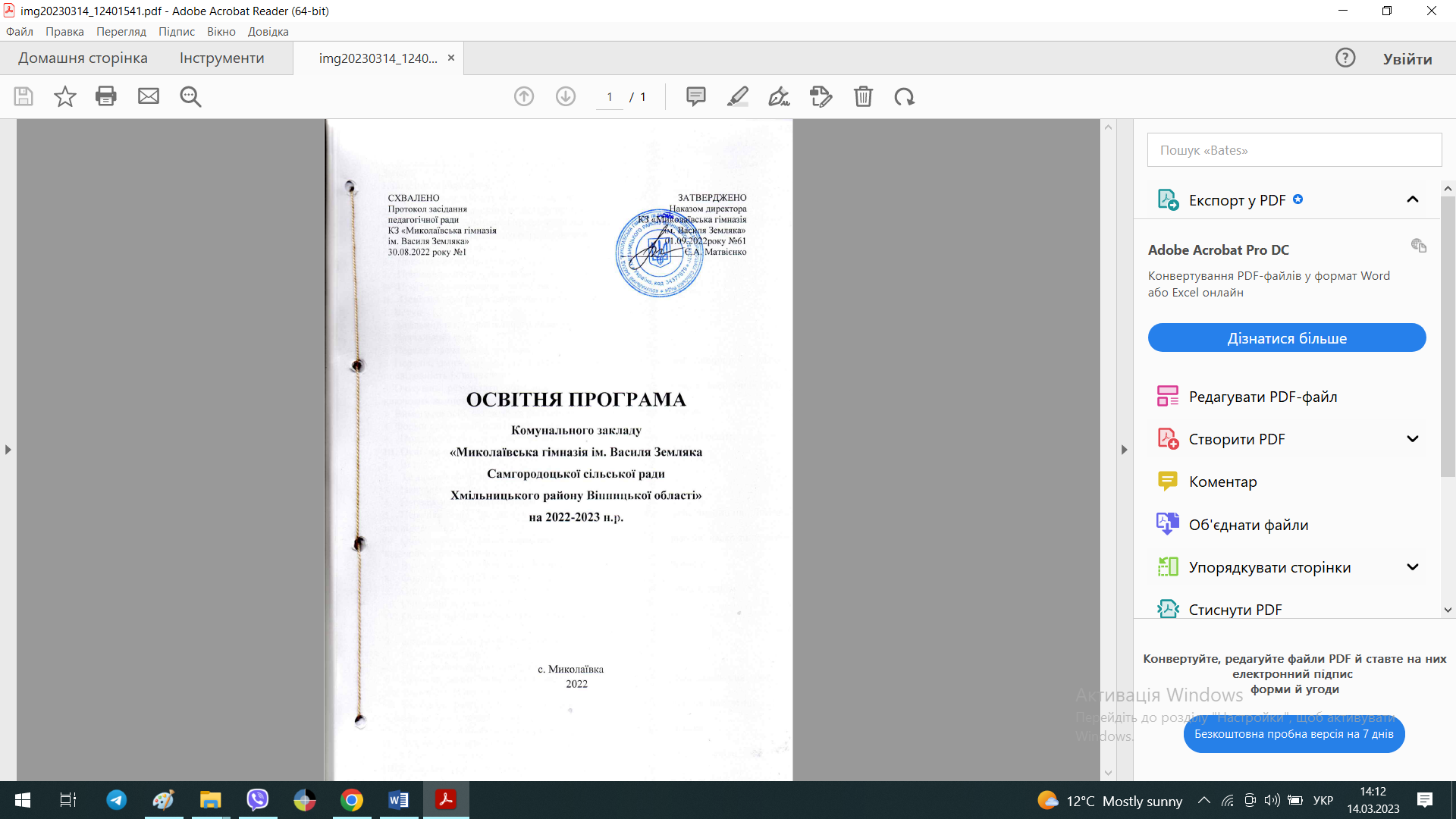 ЗмістІ.Загальні положенняПризначення закладу освіти та засоби його реалізаціїОпис моделі випускника закладу освітиЦілі та задачі освтнього процесу закладу освітиНавчальний план та його обгрунтуванняОсобливості організації освітнього процесуПоказники (вимірники) реалізації освітнього процесуПроцеси розвитку, виховання і соціалізації в закладі освітиПрограмно-методичне забезпечення освітньої програмиОсвітня програма початкового підрозділуВступЗагальний обсяг навчального навантаженняНавчальний планПерелік навчальних програмПерелік, зміст, тривалість і взаємозв’язок освітніх галузей, дисциплін. Логічна послідовність їх вивченняОчікувані результати навчання здобувачів освіти (реалізація наскрізних ліній ключових компетентностей)Вимоги до осіб, які можуть розпочинати навчання за програмоюФорми організації освітнього процесуОпис та інструменти системи внутрішнього забезпечення якості освітиОсвітня програма закладу освіти II ступеня ( 5 клас НУШ)ВступЗагальний обсяг навчального навантаженняНавчальний планПерелік навчальних програмПерелік, зміст, тривалість і взаємозв’язок освітніх галузей, дисциплін. Логічна послідовність їх вивченняОчікувані результати навчання здобувачів освіти (реалізація наскрізних ліній ключових компетентностей)Вимоги до осіб, які можуть розпочинати навчання за програмоюФорми організації освітнього процесуОпис та інструменти системи внутрішнього забезпечення якості освітиОчікувані результати навчання за освітніми галузямиОсвітня програма закладу освіти II ступеня (6-9 класи)ВступЗагальний обсяг навчального навантаженняНавчальний планПерелік навчальних програмПерелік, зміст, тривалість і взаємозв’язок освітніх галузей, дисциплін. Логічна послідовність їх вивченняОчікувані результати навчання здобувачів освіти (реалізація наскрізних ліній ключових компетентностей)Вимоги до осіб, які можуть розпочинати навчання за програмоюФорми організації освітнього процесуОпис та інструменти системи внутрішнього забезпечення якості освітиОчікувані результати навчання за освітніми галузями.І. Загальні положенняПризначення закладу освіти та засоби його реалізаціїКомунальний заклад «Миколаївська гімназія ім. Василя Земляка Самгородоцької сільської ради Хмільницького району вінницької області»  знаходиться у комунальній власності Самгородоцької сільської ради.Заклад освіти у своїй діяльності керується Конституцією України, законами України "Про освіту", "Про загальну середню освіту "(зі змінами), іншими законодавчими актами України, постановами Верховної Ради України, актами Президента України, прийнятими відповідно до Конституції та законів України, Кабінету Міністрів України та іншими нормативно-правовими актами, Статутом закладу освіти.Головною метою діяльності закладу освіти є різнобічний розвиток, виховання і соціалізація особистості, яка усвідомлює себе громадянином України, здатна до життя в суспільстві та цивілізованої взаємодії з природою, має прагнення до самовдосконалення і навчання впродовж життя, готова до свідомого життєвого вибору та самореалізації, трудової діяльності та громадянської активності, тобто новий випускник.Головними завданнями закладу освіти є:забезпечення реалізації права громадян на базову  загальну середню освіту;виховання громадянина України;виховання шанобливого ставлення до родини, поваги до народних традицій і звичаїв, державної та рідної мови, національних цінностей українського народу та інших народів і націй;формування і розвиток соціально зрілої, творчої особистості з усвідомленою громадянською	позицією, почуттям	національної самосвідомості, особистості, підготовленої до	професійного самовизначення;виховання в учнів поваги до Конституції України, державних символів України, прав і свобод людини і громадянина, почуття власної гідності, відповідальності перед законом за свої дії, свідомого ставлення до обов’язків людини і громадянина;розвиток особистості учня, його здібностей і обдарувань, наукового світогляду;виховання свідомого ставлення до свого здоров'я та здоров’я інших громадян як найвищої соціальної цінності, формування засад здорового способу життя, збереження і зміцнення фізичного та психічного здоров’я здобувачів освіти;створення умов для оволодіння системою наукових знань про природу, людину і суспільство.Саме виховання компетентної, відповідальної за своє життя людини і є головним завданням закладу освіти.У відповідності до чинного законодавства заклад освіти здійснює освітній процес відповідно до рівнів загальноосвітніх програм двох  ступенів освіти:ступінь - початкова загальна освіта;ступінь – базова середня освіта;Призначення кожного ступеня навчання окреслено у відповідних освітніх програмах.Основними засобами досягнення мети, виконання завдань та реалізації призначення закладу освіти є засвоєння учнями обов'язкового мінімуму змісту загальноосвітніх програм, а такожнадання здобувачам освіти можливості спробувати себе в різних видах діяльності (інтелектуальної - участь у всіх предметних та міжпредметних конкурсах різних рівнів; трудової - участь у всіх акціях по благоустрою та очистці території закладу освіти, участь у гуртках декоративно-прикладного мистецтва;  спортивної - участь у районних  конкурсах, спортивний гурток).Освітні програми, реалізовані в закладі освіти, спрямовані на:формування в здобувачів освіти сучасної наукової картини світу;виховання працьовитості, любові до природи;розвиток в здобувачів освіти національної самосвідомості;формування людини та громадянина, яка прагне вдосконалювання та перетворення суспільства;інтеграцію особистості в систему світової та національної культури;вирішення завдань формування загальної культури особистості, адаптації її до життя в суспільстві;виховання громадянськості, поваги до прав і свобод людини, поваги до культурних традицій та особливостей населення регіону, України та інших народів в умовах багатонаціональної держави;формування потреби здобувачів освіти  до самоосвіти, саморозвитку, самовдосконалення.У  закладі освіти створені:  методичні об’єднання. Методичне об’єднання  класних керівників.Ефективному управлінню якості освітньої діяльності в закладі освіти  сприяють система ІСУО та програма КУРС «Школа».КЗ «Миколаївська гімназія ім. Василя Земляка»  - заклад рівних можливостей для всіх; школа, яка намагається дати можливості для розвитку кожній дитині та розвинути її так, щоб вона була успішною в житті, школа компетентнісного розвитку і самовдосконалення з ідеалом вільної, життєлюбної, талановитої особистості. Тобто, щоб дитина, навчаючись в закладі освіти, змогла набути всі життєві компетенції в тому обсязі, в якому вони їй потрібні для її успішного становлення. Сучасний підхід до стратегії розвитку освіти наголошує, що якість освіти є найефективнішим засобом для задоволення освітніх потреб суспільства, сім'ї, дитини. Якість оцінюється моральними та ринковими категоріями, це не тільки якість кінцевих результатів, але й всіх процесів, які впливають на кінцевий результат. Тому управління закладу освіти  зосереджене на управлінні якістю освіти. А це означає співвіднесення результатів роботи закладу освіти  з метою, яку педагогічний колектив поставив перед собою. Заклад освіти  працює на засадах “педагогіки партнерства”.Основні принципи цього підходу:повага до особистості;доброзичливість і позитивне ставлення;довіра у відносинах;діалог - взаємодія - взаємоповага;розподілене лідерство (право вибору та відповідальність за нього, горизонтальність зв’язків);принципи соціального партнерства (рівність сторін, добровільність прийняття зобов’язань, обов’язковість виконання домовленостей).Заклад освіти допомагатиме батькам здобувати спеціальні знання про стадії розвитку дитини, ефективні способи виховання в дитині сильних сторін характеру і чеснот залежно від її індивідуальних особливостей.Опис "моделі" випускника закладу освітиВипускник КЗ «Миколаївська гімназія ім. Василя Земляка» - особистість цілісна, усебічно розвинена, здатна до критичного мислення; патріот з активною позицією, який діє згідно з морально-етичними принципами і здатний приймати відповідальні рішення, поважає гідність і права людини; інноватор здатний змінювати навколишній світ, розвивати економіку за принципами сталого розвитку, конкурувати на ринку праці, учитися впродовж життя.Освітній процес у закладі освіти  спрямований на формування у випускника   ключових компетентностей необхідних для успішної життєдіяльності:вільне володіння державною мовою;платність спілкуватися рідною та іноземними мовами;компетентності у галузі природничих наук, техніки і технологій;інноваційність;екологічна компетентність;інформаційно-комунікаційна компетентність;навчання впродовж життя;громадянські та соціальні компетентності, пов’язані з ідеями демократії, справедливості, рівності, прав людини, добробуту та здорового способу життя, з усвідомленням рівних прав і можливостей;культурна компетентність; підприємливість та фінансова грамотність;готовність до вибору професії відповідно до своїх здібностей та можливостей, потреб ринку праці.Усі перелічені компетентності однаково важливі й взаємопов’язані.Частину з них діти набувають під час вивчення різних предметів на всіх етапах освіти. Спільними для всіх компетентностей є такі вміння: читати і розуміти прочитане, висловлювати думку усно і письмово, критично мислити, здатність логічно обґрунтовувати позицію, виявляти ініціативу, говорити, уміння вирішувати проблеми, оцінювати ризики та приймати рішення, конструктивно керувати емоціями,  здатність співпрацювати в команді.Цілі  та задачі освітнього процесу закладу освітиВраховуючи призначення і місце  в освітньому просторі, заклад освіти працює над досягненням таких цілей та задач:забезпечити засвоєння здобувачами освіти  обов'язкового мінімуму змісту початкової, базової середньої  освіти на рівні вимог примітивного освітнього стандарту;акцентувати наступність освітніх програм усіх рівнів;готовити основу для адаптації здобувачів освіти  до життя в суспільстві, для усвідомленого вибору та наступного засвоєння професійних освітніх програм;формувати позитивну мотивацію здобувачів освіти  до навчальної діяльності;забезпечити соціально-педагогічні відносини, що зберігають фізичне, психічне та соціальне здоров'я здобувачів освіти.4.Навчальний план та його обґрунтування   Основним документом, що регулює освітній процес у закладі освіти, є навчальний план, що складений на основі Типових навчальних планів, розроблених та затверджених Міністерством освіти і науки України, із конкретизацією варіативної частини, яка передбачає досягнення здобувачами освіти результатів навчання (компетентностей), визначених Державним стандартом.   Освітній процес у КЗ «Миколаївська гімназія ім. Василя Земляка» буде проводитись за державними програмами з використанням інструктивно-методичних рекомендацій Міністерства освіти і науки України щодо вивчення шкільних дисциплін у новому 2022/2023 навчальному році.   Навчальний план включає інваріантну складову, сформовану на державному рівні та варіативну складову, в якій передбачено додаткові години на підсилення  вивчення предметів, факультативи, а саме:1– 4 класи:-1 година  для підсилення предмета українська мова у 1 класі;-1 година  курсу «Вчимося жити разом» у 2 класі;-1 година курсу  «Вчимося жити разом» у 3 класі;-1 година курсу  Вчимося жити разом» у 4 класі;класи:- 0,5 годин факультативу Захисту України у 8 класі;- 0,5 годин факультативу Захисту України у 9 класі.   Організовано інклюзивну форму навчання для учня 2; 5  класів.   Організовано індивідуальне навчання для учня 5 класу.У 1-5; 8 – 9 класах викладатимуть інтегрований курс «Мистецтво», у 6 – 7 класах викладатимуть окремі курси «Музичне мистецтво» та «Образотворче мистецтво». У межах громадянської та історичної галузів 5 класі здобувачі освіти вивчатимуть «Вступ до історії України та громадянської освіти», у 6 – му – інтегрований курс «Всесвітня історія. Історія України».Враховуючи кадрове та матеріально-технічне забезпечення, за результатами анкетування здобувачів огсвіти та на підставі рішення педагогічної ради  обрано такі модулі для вивчення предмета «Фізична культура»   у 5-11 класах:5 клас -  «Футбол», «Гімнастика», «Волейбол», «Настільний теніс», «Легка  атлетика».6 клас -  «Футбол», «Гімнастик», «Волейбол», «Настільний теніс», «Легка  атлетика».7 клас -  «Футбол», «Гімнастик», «Волейбол», «Настільний теніс», «Легка  атлетика».8 клас - «Футбол», «Гімнастик», «Волейбол», «Легка  атлетика», «Настільний теніс».9 клас - «Футбол», «Гімнастик», «Волейбол»,«Легка  атлетика», «Настільний теніс».   Враховуючи кадрове та матеріально-технічне забезпечення, за результатами анкетування здобувачів освіти та на підставі рішення педагогічної ради  обрано  такі проекти для  5 класу «Технології», 6 - 9 класів модулі для вивчення предмета «Трудове навчання».   Відповідно до навчального плану педагогічні працівники закладу освіти самостійно добирають програми, підручники, що мають гриф Міністерства освіти і науки України, а також дидактичні матеріали, форми, методи, засоби навчальної роботи, що мають забезпечувати виконання статутних завдань та здобуття освіти на рівні державних стандартів.	Особливості організації освітнього процесуВідповідно до Закону України «Про освіту» 2022 - 2023 навчальний рік розпочинається святом День знань - 1 вересня 2022 року і закінчується не пізніше 1 липня наступного року.Режим роботи школи: п’ятиденний навчальний тиждень в одну зміну. Навчальні заняття в школі починаються о 8 год. 15 хв. Тривалість уроків:у 1 класі - 35 хвилин;у 2- 4 класах- 40 хвилин;у 5-9  класах - 45 хвилин.Навчальні заняття організовуються за семестровою системою:І семестр – з 01 вересня 2022 року  по  24  грудня 2022 року,ІІ семестр – з 09 січня 2023  року по  02 червня 2023 року.Терміни  канікул:осінні    з 24 жовтня по  30 жовтня 2022 рокузимові   з  24 грудня по  08 січня 2023 рокувесняні  з  27 березня по  02 квітня 2023 року   Впродовж навчального року для здобувачів освіти  проводяться канікули. Тривалість канікул протягом навчального року не може бути меншою 30 календарних днів без урахування днів, коли діти припиняли навчання з незалежних від них причин (карантин, температурний режим тощо).   Орієнтовна дата проведення свята «Останній дзвоник» - 25 травня  2023 року. Дата вручення документів про освіту буде визначена додатково (в залежності від термінів проведення ДПА).   Відповідно до Положення про державну підсумкову атестацію здобувачів освіти (вихованців) у системі базової  середньої освіти, затвердженого наказом Міністерства освіти і науки України від 30 грудня 2014 року № 1547, зареєстрованого в Міністерстві юстиції України 14 лютого 2015 року за № 157/ 26602 учні 4-9-х класів складають державну підсумкову атестацію. Перелік предметів для проведення державної підсумкової атестації для здобувачів  початкового підрозділу  та основної школи, форму й терміни проведення буде визначено додатково після затвердження МОН України.    Згідно з рішенням педагогічної ради №1 від 31.08.2022 р  навчальна практика та екскурсії протягом навчального року проводитись не будуть.6.Показники (вимірники) реалізації освітньої програми   На рівні закладу освіти  розроблена система показників (внутрішній моніторинг), що дозволяє зробити висновки про те, наскільки ефективно реалізується освітня програма, тобто наскільки реальний "продукт" діяльності закладу освіти  відповідає ідеальній "моделі" випускника. При цьому об’єктами, механізмами та термінами контролю є:кадрове забезпечення освітньої діяльності (підвищення кваліфікації педагогічних працівників (форма проходження на вибір учителя) - не менше 150 годин протягом 5 років, атестація - 1 раз на 5 років, добровільна сертифікація - 1 раз на 3 роки, участь у різних методичних заходах, конференціях, вебінарах, семінарах, конкурсах,  тренінгах, онлайн-курсах, дистанційне навчання - протягом року);навчально-методичне забезпечення освітньої діяльності (наявність документів, визначених нормативно - правовими актами з питань освіти, необхідної кількості підручників та навчально-методичної літератури з усіх навчальних дисциплін для самостійної роботи та дистанційного навчання - 2 рази на рік);матеріально-технічне забезпечення освітньої діяльності (відповідність ліцензійним та акредитаційним вимогам: шкільні кабінети, класні кімнати, спортзал, бібліотека, їдальня, наявність Інтернету - 2 рази на рік);якість проведення навчальних занять (вивчення системи роботи педагогічних працівників - 1 раз на 5 років, тематичний контроль знань, класно-узагальнюючий контроль - за потребою);моніторинг досягнення здобувачами освіти результатів навчання (компетентностей) (вивчення рівня навчальних досягнень з предмета - 1 раз на 5 років, циклу предметів - за потребою, освітньої галузі - 1 раз на 5 років, різні види оцінювання, що відповідають «Загальним критеріям оцінювання навчальних досягнень учнів у системі загальної середньої освіти», які є обов’язковою складовою навчальної програми з предмета - на кожному уроці), тематичне - в кінці кожної теми, семестрове - в кінці кожного семестру, річне - в кінці року, державна підсумкова атестація - в кінці навчального року, результати участі у предметних та творчих конкурсах різного рівня - протягом навчального року, участь у спортивних змаганнях - протягом навчального року, інтелектуальних випробовуваннях - протягом навчального року, огляд художньої  самодіяльності – протягом року);моніторинг оцінювання ступеня задоволення здобувачів освіти (соціологічні (анонімні) опитування - 1 раз на рік);продовження навчання випускників закладу освіти (аналіз вступу у ВНЗ України та за її межами - 1 раз на рік).РезультатиЗавданнями внутрішньої системи забезпечення якості освіти закладу освіти  є:оновлення нормативно-методичної бази забезпечення якості освіти та освітньої діяльності в закладі освіти;постійний моніторинг змісту освіти;спостереження за реалізацією освітнього процесу;моніторинг технологій навчання;моніторинг ресурсного потенціалу закладу освіти;моніторинг управління ресурсами та процесами;спостереження за станом соціально-психологічного середовища закладу освіти;контроль стану прозорості освітньої діяльності та оприлюднення інформації щодо її результатів;розроблення рекомендацій щодо покращення якості освіти, участь у стратегічному плануванні.7. Процеси розвитку, виховання і соціалізації в закладі освіти   Виховання учнів у  закладі освіти здійснюється під час проведення уроків, у процесі позаурочної та позашкільної роботи. Ціль виховного процесу в закладі освіти визначаються на основі принципів, закладених у Конституції та законах України, інших нормативно-правових актах.   Весь освітній процес у закладі освіти  зорієнтований на здобувача освіти, розвиток його талантів, виховання на цінностях: загальнолюдських, поваги до іншої людини,  любові до власної країни.    Виховання позитивних рис характеру та чеснот здійснюється через  зміст освіти.    Навчання за наскрізними лініями реалізується, насамперед, через: організацію навчального та виховного середовища, а зміст  наскрізних тем враховується при формуванні духовного, соціального фізичного розвитку здобувача освіти.   Необхідною умовою формування компетентностей є діяльнісна спрямованість навчання та виховної діяльності, яка передбачає постійне включення здобувачів освіти  до різних видів педагогічно доцільної активної навчально- пізнавальної діяльності, а також практична його спрямованість. Доцільно, де це можливо, не лише показувати виникнення факту із практичної ситуації, а й по можливості створювати умови для самостійного виведення нового знання, перевірці його на практиці і встановлення причинно- наслідкових зв’язків шляхом створення проблемних ситуацій, організації спостережень, дослідів та інших видів діяльності. Формуванню ключових компетентностей сприяє встановлення та реалізація в освітньому процесі міжпредметних і внутрішньопредметних зв’язків, а саме: змістово- інформаційних, операційно-діяльнісних і організаційно-методичних. їх використання посилює пізнавальний інтерес здобувачів освіти  до навчання і підвищує рівень їхньої загальної культури, створює умови для систематизації навчального матеріалу і формування наукового світогляду. Здобувачі освіти  набувають досвіду застосування знань на практиці та перенесення їх в нові ситуації. Також формами організації освітнього процесу можуть бути екскурсії, віртуальні подорожі, уроки-семінари, конференції, форуми, спектаклі, брифінги, квести, інтерактивні уроки (уроки-«суди», урок-дискусійна група, уроки з навчанням одних здобувачів освіти  іншими), інтегровані уроки, проблемний урок, відео-уроки тощо. Оглядова екскурсія припускає цілеспрямоване ознайомлення здобувачів освіти  з об'єктами та спостереження процесів з метою відновити та систематизувати раніше отримані знання.   Функцію перевірки та/або оцінювання досягнення компетентностей виконує навчально-практичне заняття. Здобувачі освіти  одержують конкретні завдання, з виконання яких на засіданнях клубів звітують про виконану роботу перед комісією, до складу якої увійдуть здобувачі освіти, батьки, вчителі.   Можливо проводити заняття в малих групах, бригадах і ланках (у тому числі робота здобувачів освіти у парах змінного складу) за умови, що окремі учні виконують роботу бригадирів, консультантів, тобто тих, хто навчає малу групу.   Екскурсії в першу чергу покликані показати здобувачам освіти практичне застосування знань, отриманих при вивченні змісту окремих предметів (можливо поєднувати зі збором учнями по ходу екскурсії матеріалу для виконання визначених завдань).   Здобувачі освіти  можуть самостійно знімати та монтувати відеофільми (під час відео-уроку) за умови самостійного розроблення сюжету фільму, підбору матеріалу, виконують самостійно розподілені ролі та аналізують виконану роботу.8. Програмно-методичне забезпечення освітньої програми   Реалізація змісту освіти у закладі освіти  та досягнення прогнозованого результату її роботи забезпечується програмно-методичним матеріалом, що відповідає Переліку навчальних програм для учнів закладів загальної середньої освіти І,II,III ступенів, затвердженого наказами МОН від 08.10.2019 №1272, від 08.10.2019 №1273, від 20.04.2018 №405, від 20.04.2018року №408 ( у редакції наказу МОН від 28.11.2019 №1493 зі змінами, внесеними наказом МОН від 31.03.2020  №464)ІІ. Освітня програма для початкового підрозділуОсвітня програма початкової освіти (далі освітня програма) окреслює рекомендовані підходи до планування й організації КЗ «Миколаївська гімназія ім. Василя Земляка» початкової освіти єдиного комплексу освітніх компонентів для досягнення здобувачами освіти обов’язкових результатів навчання, визначених Державним стандартом початкової освіти.Освітня програма І ступеня (початкова освіта) розроблена на виконання:Закону України «Про освіту» (Прийняття від 05.09.2017. Набрання чинності 28.09.2017 );Закону України «Про загальну середню освіту» ( Із змінами, внесеними згідно із Законом № 1642-ІІІ від 06.04.2000, ВВР, 2000, № 27, ст.213 ),(Із змінами, внесеними згідно із Законами № 2905-ІІІ від 20.12.2001, ВВР, 2002, № 12-13, ст.92,№ 380-ІУ від 26.12.2002, ВВР, 2003, № Ю-11, ст.86,№ 1344-ІУ від 27.11.2003, ВВР, 2004, № 17-18, ст.250,№ 2285-ІУ від 23.12.2004, ВВР, 2005, № 7-8, ст.162 N 2505-ІУ від 25.03.2005, ВВР, 2005, № 17, 18-19, ст.267,№ 3235-ІУ від 20.12.2005, ВВР, 2006, № 9,№ 10-11, ст.96,№ 489-У від 19.12.2006 - набирає чинності з 01.01.2007 р.), крім того:1-2 класиПостанови Кабінету Міністрів України №87 від 21.02.2018 «Про затвердження Державного стандарту початкової освіти» для 1-х класівНаказ МОН України №268 від 21.03.2018 "Про затвердження типових освітніх та навчальних програм для 1-2-х класів закладів загальної середньої освіти";Лист МОН України№ 1/9-344 від 25.05.2018 "Про завершення експертизи освітніх програм"Лист Департаменту загальної середньої та дошкільної освіти МОН України №2.2-1250,	2.2-1255 від 21.05.2018 "Формувальне оцінювання учнів 1 класу"Наказ Міністерства освіти і науки України від 27.08.2019 №  1154 «Про затвердження методичних рекомендацій щодо оцінювання навчальних досягнень учнів другого класу».\наказу Міністерства освіти і науки України від 08.10.2019 № 1272 «Про затвердження типових освітніх програм для 1-2 класів закладів загальної середньої освіти»наказу Міністерства освіти і науки України від 08.10.2019 № 1273 «Про затвердження типових освітніх програм для 3-4 класів закладів загальної середньої освіти». 4 класПостанови Кабінету Міністрів України від 20 квітня 2011 року № 462 «Про затвердження Державного стандарту початкової загальної освіти» для 2-4-х класівНаказ МОН України№407 від 20.04.2018 "Про затвердження типової освітньої програми закладів загальної середньої освіти І ступеня"Програму побудовано із врахуванням таких принципів: дитиноцентрованості і природовідповідності;узгодження цілей, змісту і очікуваних результатів навчання; науковості, доступності і практичної спрямованості змісту;наступності і перспективності навчання;взаємозв’язаного формування ключових і предметних компетентностей;логічної послідовності і достатності засвоєння здобувачами освіти  предметних компетентностей;можливостей реалізації змісту освіти через предмети або інтегровані курси;творчого використання вчителем програми залежно від умов навчання;адаптації до індивідуальних особливостей, інтелектуальних і фізичних можливостей, потреб та інтересів дітей.Зміст програми має потенціал для формування у здобувачів освіти
таких ключових компетентностейСпільними для всіх ключових компетентностей є такі наскрізні вміння:читання з розумінням;уміння висловлювати власну думку усно і письмово; критичне та системне мислення;творчість та ініціативність;здатність логічно обґрунтовувати позицію;уміння конструктивно керувати емоціями;оцінювати ризики, приймати рішення, розв’язувати проблеми;співпрацювати з іншими особами.Розподіл навчальних годин за темами, розділами, вибір форм і методів навчання вчитель визначає самостійно, враховуючи конкретні умови роботи, забезпечуючи водночас досягнення конкретних очікуваних результатів, зазначених у програмі.Загальний обсяг навчального навантаження: Навчальний план початкової школи на 2022/2023  н.р.   (для учнів 1-2 класів)   згідно з наказом МОН України від  08.10.2019 року №1272.Початкова школа (1 -2  класи)Навчальний план початкової школи на 2022/2023  н.р.  (для учнів 3-4 класу)  згідно з наказом МОН України від 08.10.2019 року року №1273.                                          Початкова школа (3-4  класи)Перелік освітніх галузей для 1- 4 класівМовно-літературна, у тому числі:Рідномовна освіта (українська мова та література; мови та літератури корінних народів та національних меншин) (МОВ ):Іншомовна освіта (ІНО)Математична (МАО)Природнича (ПРО)Технологічна (ТЕО)Інформатична (ІФО)Соціальна і здоров’язбережувальна (СЗО)Громадянська та історична (ГІО)Мистецька (МИО)Фізкультурна (ФІО)Перелік навчальних програм,визначених закладом освіти, для  школи І ступеня1-2 класи(затверджені наказом МОН від 08.10.2019 №1272)Типова освітня програма (1-2 класи) під керівництвом  Шияна Р.Б.3-4класи(затверджені наказом МОН від 08.10.2019 №1273)Типова освітня програма (3-4 класи) під керівництвом  ) Шияна Р.Б.Очікувані результати навчання здобувачів освітиВідповідно до мети та загальних цілей, окреслених у Державному стандарті, визначено завдання, які має реалізувати вчитель у рамках кожної освітньої галузі. Результати навчання повинні робити внесок у формування ключових компетентностей здобувачів освіти, окреслених Типовими освітніми програмами.Такі ключові компетентності, як уміння вчитися, ініціативність і підприємливість, екологічна грамотність і здоровий спосіб життя, соціальна та громадянська компетентності можуть формуватися відразу засобами усіх предметів. Виокремлення в навчальних програмах таких наскрізних ліній ключових компетентностей як «Екологічна безпека й сталий розвиток», «Громадянська відповідальність», «Здоров’я і безпека», «Підприємливість і фінансова грамотність» спрямоване на формування в здобувачів освіти здатності застосовувати знання й уміння у реальних життєвих ситуаціях.Необхідною умовою формування компетентностей є діяльнісна спрямованість навчання, яка передбачає постійне включення здобувачі освіти  до різних видів педагогічно доцільної активної навчально-пізнавальної діяльності, а також практична його спрямованість. Доцільно, де це можливо, не лише показувати виникнення факту із практичної ситуації, а й по можливості перевіряти його на практиці й встановлювати причинно-наслідкові зв’язки. Формуванню ключових компетентностей сприяє встановлення та реалізація в освітньому процесі міжпредметних і внутрішньо предметних зв’язків, а саме: змістово-інформаційних, операційно-діяльнісних і організаційно-методичних, їх використання посилює пізнавальний інтерес здобувачів освіти до навчання і підвищує рівень їхньої загальної культури, створює умови для систематизації навчального матеріалу і формування наукового світогляду. Здобувачі освіти  набувають досвіду застосування знань на практиці та перенесення їх в нові ситуації.Вимоги до осіб, які можуть розпочинатиздобуття базової середньої освітиПочаткова освіта здобувається, як правило, з шести років (відповідно до Закону України «Про освіту»). Особи з особливими освітніми потребами можуть розпочинати здобуття базової середньої освіти за інших умов в межах уроку або в позаурочний час.Форми організації освітнього процесу можуть уточнюватись та розширюватись у змісті окремих предметів за умови виконання державних вимог Державного стандарту та окремих предметів протягом навчального року.Вибір форм і методів навчання вчитель визначає самостійно, враховуючи конкретні умови роботи, забезпечуючи водночас досягнення конкретних очікуваних результатів, зазначених у навчальних програмах окремих предметів.Опис та інструментисистеми внутрішнього забезпечення якості освітиСистема внутрішнього забезпечення якості складається з наступних компонентів:кадрове забезпечення освітньої діяльності;навчально-методичне забезпечення освітньої діяльності;матеріально-технічне забезпечення освітньої діяльності;якість проведення навчальних занять;моніторинг досягнення здобувачами освіти  результатів навчання (компетентностей).завдання системи внутрішнього забезпечення якості освіти:оновлення методичної бази освітньої діяльності;контроль за виконанням навчальних планів та освітньої програми, якістю знань, умінь і навичок здобувачів освіти, розробка рекомендацій щодо їх покращення;моніторинг та оптимізація соціально-психологічного середовища закладу освіти;створення необхідних умов для підвищення фахового кваліфікаційного рівня педагогічних працівників.ІІІ. Освітня програма ІІ ступеня для 5 класу НУШОсвітня програма закладу ІІ ступеня (базова середня освіта) для 5-го класу розроблена на виконання Законів України «Про освіту»,  «Про повну загальну середню освіту» та постанови Кабінету Міністрів України від 30 вересня 2020 року № 898 «Державний стандарт базової середньої освіти», Типової освітньої програми, затвердженої наказом Міністерства освіти і науки України від 19.02.2021 року №235.Дана освітня програма:відповідає структурі типової освітньої програми та визначеним нею вимогам до осіб, які можуть розпочати навчання за освітньою програмою закладу освіти;визначає (в обсязі не меншому ніж встановлено відповідною типовою освітньою програмою загальний обсяг навчального навантаження на відповідному рівні (циклі повної загальної середньої освіти (в годинах , його розподіл між освітніми галузями за роками навчання;містить навчальний план, що ґрунтується на одному з варіантів типових навчальних планів відповідної типової освітньої програми і може передбачати перерозподіл годин (у визначеному типовим навчальним планом обсязі в межах мінімального / максимального навантаження для кожної галузі між обов’язковими для вивчення навчальними предметами (крім державної мови певної освітньої галузі, які можуть вивчатися окремо та/або інтегровано з іншими навчальними предметами;містить перелік модельних навчальних програм, що використовуються закладом освіти в освітньому процесі, та/або навчальних програм, затверджених педагогічною радою, що мають містити опис результатів навчання учнів з навчальних предметів (інтегрованих курсів в обсязі не меншому ніж встановлено відповідними модельними навчальними програмами;описує форми організації освітнього процесу та інструментарію оцінювання.Освітня програма реалізує Стратегії розвитку закладу освіти.                                    Мета і завдання освітньої програми закладу ґрунтуються на визначеній Законом України «Про освіту», «Про повну загальну середню освіту», що передбачає всебічний розвиток, виховання і соціалізацію особистості, яка здатна до життя в суспільстві та цивілізованої взаємодії з природою, має прагнення до самовдосконалення і навчання впродовж життя, готова до свідомого життєвого вибору та самореалізації, відповідальності, трудової діяльності та громадянської активності.Вимоги до осіб, які можуть розпочати навчання за цією    освітньою програмоюВизначаючи вимоги до осіб, які можуть розпочати навчання за освітньої програмою, заклад керується чинними нормативними документами у сфері освіти.Навчання за освітньою програмою базової середньої освіти можуть розпочинати учні, які на момент зарахування (переведення до закладу загальної середньої освіти, що забезпечує здобуття відповідного рівня повної загальної середньої освіти, досягли результатів навчання, визначених у Державному стандарті початкової освіти, що підтверджено відповідним документом встановленого зразка (свідоцтвом досягнень, свідоцтвом про здобуття початкової освіти, табелем навчальних досягнень учня / учениці .У разі відсутності результатів річного оцінювання з будь-яких предметів за рівень початкової освіти учні повинні пройти відповідне оцінювання упродовж першого семестру навчального року. Для проведення оцінювання наказом керівника закладу освіти створюють комісію, затверджують її склад (голову та членів комісії), а також графік проведення оцінювання та перелік завдань з навчальних предметів. Протокол оцінювання рівня навчальних досягнень складають за формою згідно з додатком 2 до Положення про індивідуальну форму здобуття загальної середньої освіти, затвердженого наказом Міністерства освіти і науки країни 12 січня 2016 року № 8 (у редакції наказу Міністерства освіти і науки країни від 10 липня 2019 року № 955 , зареєстрованого в Міністерстві юстиції країни 03 лютого 2016 р. за № 184/28314.Загальний обсяг навчального навантаження в освітній програмі закладу відповідає загальному обсягу навчального навантаження, визначеному для цього типу освітнього закладу в Державному стандарті базової середньої освіти (Додаток 23 та Типовій освітній програмі для 5-9 класів (Додатки 1,2 . Загальний обсяг річного навчального навантаження для кожної галузі в освітній програмі закладу освіти встановлено у межах вказаного в Державному стандарті та Типовій освітній програмі діапазону мінімального та максимального показниківЗагальний обсяг навчального навантаження учнів розподіляється між роками навчання, освітніми галузями, обов’язковими та вибірковими освітніми компонентами.Загальний обсяг річного навчального навантаження для закладів із навчанням українською мовою (5-6 класи) згідно з типовим планом наведено в таблиці .Навчальний план  ( 5 клас НУШ)Розроблений на основі Типової освітньої програми для 5-9 класів закладів загальної середньої освіти з навчанням українською мовою (Таблиця № 1 до наказу МОН країни від 19.02.2021 року   № 235)Модельні навчальні програмиВідповідно до навчального плану в освітній програмі зазначається перелік модельних навчальних програм, що використовуються закладом освіти в освітньому процесі, що містять опис результатів навчання учнів з навчальних предметів (інтегрованих курсів в обсязі не меншому ніж встановлено відповідними модельними навчальними програмами. Оскільки відповідні модельні та/або навчальні програми спрямовані насамперед на реалізацію вимог Державного стандарту базової середньої освіти, заклад освіти під час ормування переліку цих програм врахував низку чинників, а саме:особливості	та	потреби	учнів	певного	закладу	в	досягнені обов’язкових результатів навчання,потенціал педагогічного колективу,ресурсне забезпечення закладу освіти,навчально-методичний супровід конкретних модельних програм,наявність внутрішньогалузевих та міжгалузевих зв’язків між програмами різних предметів та курсів для реалізації ключових компетентностей,варіативність програм для підтримки курсів у діапазоні від мінімальної до максимальної кількості годин тощо.Під час вибору модельних навчальних програм для освітньої програми закладу зверталась увага на раціональне використання навчального часу. Сформована з окремих модельних та/або навчальних програм освітня програма закладу є цілісним комплексом, кожен компонент якого реалізує свої цілі тафункції у тісному взаємозв’язку з іншими компонентами для формування цілісної компетентної особистості. Ці взаємозв’язки реалізовуються не лише на рівні базових знань з окремих предметів, а й на рівні досягнення очікуваних результатів та видів діяльності. Перелік модельних та/або навчальних програм в освітній програмі закладу охоплює досягнення учнями результатів навчання з усіх	визначених	Державним		стандартом	освітніх	галузей.	Заклад	освіти здійснив вибір модельних навчальних програм для закладів загальної середньої освіти з-поміж тих, яким надано гриф « Рекомендовано Міністерство освіти і науки		країни»		(Наказ	МОН	№795		від	12	липня		2021		року https://mon.gov.ua/ua/npa/pro-nadannya-grifa-rekomendovano-ministerstvom-osviti- i-nauki-ukrayini-modelnim-navchalnim-programam-dlya-zakladiv-zagalnoyi- serednoyi-osviti).На основі модельної та/або затвердженої педагогічною радою навчальної програми предмета (інтегрованого курсу вчитель складає календарно- тематичне планування з урахуванням навчальних можливостей учнів класу. Календарно-тематичне та поурочне планування здійснюється вчителем у довільній формі, у тому числі з використанням друкованих чи електронних джерел тощо. Формат, обсяг, структура, зміст та оформлення календарно- тематичних планів та поурочних планів-конспектів є індивідуальною справою вчителя. Встановлення універсальних стандартів таких документів у межах закладу загальної середньої освіти міста, району чи області є неприпустимим.Автономія вчителя забезпечена академічною свободою, включаючи свободу викладання, свободу від втручання в педагогічну, науково- педагогічну та наукову діяльність, вільним вибором форм, методів і засобів навчання, що відповідають освітній програмі, розробленням та впровадженням авторських навчальних програм, проєктів, освітніх методик і технологій, методів і засобів, насамперед методик компетентнісного навчання.Під час розроблення календарно-тематичного та системи поурочного планування вчитель має самостійно вибудовувати послідовність формування очікуваних результатів навчання, враховуючи при цьому послідовність розгортання змісту в навчальній програмі. Учитель може переносити теми уроків, відповідно до того, як учні засвоїли навчальний матеріал, визначати кількість годин на вивчення окремих тем. Адміністрація закладу загальної середньої освіти або працівники методичних служб можуть лише надавати методичну допомогу вчителю з метою покращення освітнього процесу, а не контролювати його.                               Форми організації освітнього процесуОсвітній процес організовується в безпечному освітньому середовищі та здійснюється з урахуванням вікових особливостей, фізичного, психічного та інтелектуального розвитку дітей, їхніх освітніх потреб.У рамках академічної свободи форми організації освітнього процесу визначаються педагогічною радою закладу освіти та відображаються в освітній програмі закладу освіти. Форми організації освітнього процесу, які може запропонувати навчальний заклад: очне навчання дистанційне навчання, змішане навчання. За потреби заклад освіти може організувати індивідуальні форми здобуття освіти (зокрема екстернатну, сімейну (домашню , педагогічний патронаж , реалізовувати індивідуальну освітню траєкторію учня.Відповідно до Порядку поділу класів на групи при вивченні окремих предметів у закладах загальної середньої освіти (додаток 2 до наказу Міністерства освіти і науки країни від 20.02.2002 № 128, зареєстрованого в Міністерстві юстиції країни 06.03.2002 р. за № 229/6517, із змінами, внесеними згідно з наказом Міністерства освіти № 572 від 09.10.2002 наказом Міністерства освіти і науки, молоді та спорту № 921 від 17.08.2012 наказом Міністерства освіти і науки N 401 від 08.04.2016 класи мають поділ на групи під час вивчення української, англійської мов, інформатики та трудового навчанняОцінювання навчальних досягнень учнівСистема оцінювання має на меті допомогти вчителеві конкретизувати навчальні досягнення учнів і надати необхідні інструменти для впровадження об’єктивного й справедливого оцінювання результатів навчання.В оцінюванні навчальних досягнень учнів важливо розрізняти поточне формувальне оцінювання (оцінювання для навчання) та підсумкове оцінювання (семестрове, річне). Поточне формувальне оцінювання здійснюють з метою допомогти учням усвідомити способи досягнення кращих результатів навчання. Підсумкове оцінювання здійснюють з метою отримання даних про рівень досягнення учнями результатів навчання після завершення освітньої програми або окремих освітніх компонентів.Окрім поточного формувального та підсумкового (семестрового, річного оцінювання, педагогічні працівники закладу освіти можуть ухвалити рішення про здійснення проміжного оцінювання результатів навчання з окремих предметів / інтегрованих курсів. Періодичність і процедури здійснення проміжного оцінювання й види діяльності, результати яких підлягають проміжному оцінюванню, визначають педагогічні працівники закладу освіти залежно від дидактичної мети та з урахуванням відповідної навчальної програми.Поточне формувальне оцінюванняПоточне формувальне оцінювання здійснюється системно в процесі навчання на основі викладеного нижче алгоритму діяльності вчителя під час організації формувального оцінювання, що, зокрема, забезпечить наступність між підходами до оцінювання навчальних досягнень здобувачів початкової і базової середньої освіти:Формулювання об’єктивних і зрозумілих для учнів навчальних цілей на певний період (наприклад, заняття, тиждень, період, відведений для вивчення теми, тощо. Основою для вироблення навчальних цілей є очікувані результати навчання, передбачені відповідною навчальною програмою, та критерії оцінювання.Інформування учнів про критерії оцінювання, за якими буде визначено рівень їхніх навчальних досягнень на кінець навчального семестру та року. Доцільно впроваджувати поступове залучення учнів до вироблення критеріїв оцінювання результатів окремих видів навчальної діяльності.Надання учням зворотного зв’язку щодо їхніх навчальних досягнень відповідно до визначених цілей. Зворотний зв’язок має бути зрозумілим і чітким, доброзичливим і своєчасним. Важливо не протиставляти учнів одне одному. Доцільно акцентувати увагу лише на позитивній динаміці досягнень учня / учениці. Труднощі в навчанні доцільно обговорювати з учнями індивідуально. Зворотний зв’язок надають у письмовій, усній або електронній формі, залежно від дидактичної мети й виду навчальної діяльності.Створення умов для формування вміння учнів аналізувати власну навчальну діяльність-рефлексія. Під час навчальної діяльності доцільно спрямовувати учнів на спостереження своїх дій і дій однокласників, осмислення своїх суджень і дій з огляду на їх відповідність навчальним цілям. Важливим є створення умов для активної участі учнів у процесі оцінювання із застосуванням критеріїв, зокрема шляхом самооцінювання та взаємооцінювання, та спільне визначення подальших кроків для покращення результатів навчання.Корегування освітнього процесу з урахуванням результатів оцінювання та навчальних потреб учнів.                                                                  Підсумкове оцінюванняПідсумковому оцінюванню (семестровому, річному підлягають результати навчання з навчальних предметів, інтегрованих курсів обов’язкового освітнього компонента типового навчального плану. Педагогічна рада закладу загальної середньої освіти може ухвалити рішення про оцінювання результатів навчання складників вибіркового освітнього компонента.Семестрове оцінювання здійснюють з урахуванням різних видів навчальної діяльності, які мали місце протягом семестру, та динаміки особистих навчальних досягнень учня / учениці. Проведення окремої семестрової атестації не є обов’язковим і здійснюється на розсуд закладу освіти. річне оцінювання здійснюють на основі семестрових або скоригованих семестрових оцінок. річна оцінка не обов’язково є середнім арифметичним від оцінок за І та ІІ семестри. Для визначення річної оцінки потрібно враховувати динаміку особистих навчальних досягнень учня / учениці протягом року.Семестрова та річна оцінки можуть підлягати коригуванню. Відповідно до п. 3.2. Інструкції з ведення класного журналу 5-11(12 -х класів загальноосвітніх навчальних закладів, затвердженої наказом Міністерства освіти і науки країни від 03.06.2008 № 496, у триденний термін після виставлення семестрової оцінки батьки (особи, які їх замінюють учнів (вихованців , які виявили бажання підвищити результати семестрового оцінювання або не були атестовані, звертаються до керівника закладу освіти із заявою про проведення відповідного оцінювання, у якій пояснюють причину та необхідність його проведення.Наказом керівника закладу створюють комісію та затверджують графік і порядок проведення оцінювання. Члени комісії готують завдання, що погоджує педагогічна рада навчального закладу. Комісія ухвалює рішення щодо його результатів та складає протокол. рішення цієї комісії є остаточним, при цьому скоригована семестрова оцінка не може бути нижчою за семестрову. У разі, якщо учневі / учениці не вдалося підвищити результати, запис у колонку«Скоригована» у класному журналі не роблять. За результатами оцінювання керівник закладу освіти видає відповідний наказ.Коригування річної оцінки здійснюють шляхом коригування семестрової оцінки за І та/або ІІ семестр відповідно до п.п. 9-10 Порядку переведення учнів (вихованців закладу загальної середньої освіти до наступного класу, затвердженого наказом Міністерства освіти і науки країни від 14.07.2015№ 762 (зі змінами .Оцінка результатів навчання учнів є конфіденційною інформацією, яку повідомляють лише учневі / учениці, його / її батькам (іншим законним представникам .Відомості, отримані під час підсумкового та, у разі застосування, проміжного, оцінювання результатів навчання, застосовують у формувальному оцінюванні, зокрема, для вироблення навчальних цілей на наступний період, визначення труднощів, що постали перед учнем / ученицею, та коригування освітнього процесу.Критерії та шкала оцінюванняОцінювання має бути зорієнтованим на визначені Державним стандартом базової середньої освіти ключові компетентності та наскрізні вміння й передбачені навчальною програмою очікувані результати навчання для відповідного періоду освітнього процесу. Враховуючи ці вимоги, для оцінювання навчальних досягнень учнів доцільно керуватися такими категоріями критеріїв:розв’язання	проблем	і	виконання	практичних	завдань	із застосуванням знань, що охоплюються навчальним матеріалом;комунікація	(тому	числі	з	використанням	інформаційно- комунікаційних технологій;планування й здійснення навчального пошуку, робота з текстовою і графічною інформацією;рефлексія власної навчально-пізнавальної діяльності.Звертаємо увагу, що під час оцінювання навчальних досягнень важливо враховувати дотримання учнями принципів доброчесності, а саме: вияв поваги до інших осіб, їхніх прав і свобод, дбайливе ставлення до ресурсів і довкілля, дотримання принципів академічної доброчесності. разі порушення учнем / ученицею принципів доброчесності під час певного виду навчальної діяльності, учитель може прийняти рішення не оцінювати результат такої навчальної діяльності.Для визначення рівня досягнення учнями результатів навчання заклад освіти може застосовувати Орієнтовну рамку оцінювання навчальних досягнень здобувачів базової середньої освіти або на її основі розробити власні критерії та шкалу оцінювання. пропонованій Орієнтовній рамці оцінювання навчальних досягнень навчальні досягнення учнів характеризують за чотирма рівнями: початковий, середній, достатній, високий.Заклад загальної середньої освіти може здійснювати підсумкове та, у разі застосування, проміжне, оцінювання результатів навчання за рівневою, 12- бальною або за власною шкалою оцінювання, затвердженою рішенням педагогічної ради, – за умови затвердження правил переведення до системи (шкали оцінювання, визначеної законодавством. Результати річного оцінювання відображають у свідоцтві досягнень, яке видають учневі / учениці в кінці навчального року, за системою шкалою , визначеною законодавством.Для забезпечення наступності між підходами до оцінювання результатів навчання здобувачів початкової та базової середньої освіти, рекомендуємо у першому семестрі 5-го класу підсумкове та, у разі застосування, проміжне оцінювання результатів навчання учнів здійснювати за рівневою шкалою, а його результати позначати словами або відповідними літерами: «початковий (П », «середній» (С , «достатній» (Д , «високий (В », та супроводжувати вербальною характеристикою з орієнтацією на досягнення учня / учениці (а не на помилки або невдачі. При переході від підсумкового оцінювання за рівневою шкалою в І семестрі до оцінювання за бальною шкалою в ІІ семестрі рекомендуємо при виставленні річної оцінки орієнтуватись на оцінку за ІІ семестр, а можливу різницю між рівнями результатів навчання у І та ІІ семестрах враховувати шляхом виставлення річної оцінки, що відповідає вищому показнику.Якщо рівень результатів навчання учня / учениці визначити неможливо через тривалу відсутність учня / учениці, у класному журналі та свідоцтві досягнень робиться запис «(н/а » (не атестований(а) .Яку обрати форму оцінювання (рівневу чи бальну вирішує заклад на засіданні педагогічної ради.Для розроблення та/або оцінки вже розроблених власних критеріїв і шкали оцінювання заклад освіти може використати Орієнтовні вимоги до критеріїв та шкал оцінювання. Ці орієнтовні вимоги мають допоміжний характер і не є обов’язковими до використання.Для учня 5 класу організовано індивідуальну форму навчання.Навчальний план за індивідуальною формою навчанняIV. Освітня програма школи II ступеня (6-9 класи)Базова середня освіта - це другий рівень повної загальної середньої освіти, який відповідає другому рівню Національної рамки кваліфікацій, забезпечує базову загальну середню освіту, що разом із початковою є фундаментом загальноосвітньої підготовки, формує в учнів готовність до вибору і реалізації шляхів подальшого здобуття освіти.Метою базової середньої освіти є створення умов для досягнення випускниками базової школи очікуваних результатів: знань, умінь, навичок, компетенцій і компетентностей, визначених особистісними, сімейними, громадськими, державними потребами і можливостями учня середнього шкільного віку, індивідуальними особливостями його розвитку і стану здоров'я, продовження навчання в профільній школі.Освітня програма школи II ступеня (базова середня освіта) (6-9 класи) розроблена на виконання Закону України «Про освіту» та постанови Кабінету Міністрів України від 23 листопада 2011 року № 1392 «Про затвердження Державного стандарту базової та повної загальної середньої освіти» на основі Типової освітньої програми закладів загальної середньої освіти II ступеня, затвердженої наказом Міністерства освіти і науки України від 20.04.2018 року № 405. Програма окреслює підходи до планування й організації навчальним закладом єдиного комплексу освітніх компонентів для досягнення учнями обов'язкових результатів навчання. визначених Державним стандартом базової та повної загальної середньої освіти, коротко вказує відповідний зміст кожного навчального предмета чи інтегрованого курсу. Освітня програма базової середньої освіти є продовженням освітньої програми початкової середньої освіти.Програму побудовано із врахуванням таких принципів: дитиноцентрованості і природовідповідності;узгодження цілей, змісту і очікуваних результатів навчання; науковості, доступності і практичної спрямованості змісту; наступності і перспективності навчання;взаємозв’язаного формування ключових і предметних компетентностей;логічної послідовності і достатності засвоєння учнями предметних компетентностей;можливостей реалізації змісту освіти через предмети або інтегровані курси;творчого використання вчителем програми залежно від умов навчання;адаптації до індивідуальних особливостей, інтелектуальних і фізичних можливостей, потреб та інтересів дітей.Загальний обсяг навчального навантаження:Детальний розподіл навчального навантаження на тиждень окреслено в навчальних планах школи II ступеня, що складені на основі Типової освітньої програми закладів загальної середньої освіти II ступеня, затвердженої наказом Міністерства освіти і науки України від 20.04.2018 року №405 «Про затвердження типової освітньої програми закладів загальної середньої освіти II ступеня».Відповідно до Постанови Кабінету Міністрів України від 23 листопада 2011 року № 1392 "Про затвердження Державного стандарту базової і повної загальної середньої освіти" години фізичної культури не враховуються при визначенні гранично допустимого навантаження учнів Логічна послідовність вивчення предметів розкривається у відповідних навчальних програма                                             Перелік навчальних програм, визначених закладом освіти, для  школи ІІ ступеня(затверджені наказами МОН від 20.04.2018 № 405)  Навчальні плани реалізують освітні галузі Базового навчального плану Державного стандарту через інтегровані курси і навчальні предмети. Вони охоплюють інваріантну складову, сформовану на державному рівні та варіативну складову. Освітню програму укладено за такими освітніми галузями:Мови і літературиСуспільствознавствоМистецтвоМатематикаПриродознавствоТехнологіїЗдоров’я і фізична культураОчікувані результати навчання здобувачів освітиДосягнення мети та виконання завдань базової середньої освіти забезпечується шляхом формування ключових компетентностей, необхідних кожній сучасній людині для успішної життєдіяльності.Такі ключові компетентності, як уміння вчитися, ініціативність і підприємливість, екологічна грамотність і здоровий спосіб життя, соціальна та громадянська компетентності формуються засобами усіх предметів. Виокремлення в навчальних програмах таких наскрізних ліній ключових компетентностей як «Екологічна безпека й сталий розвиток», «Громадянська відповідальність», «Здоров’я і безпека», «Підприємливість і фінансова грамотність» спрямоване на формування в учнів здатності застосовувати знання й уміння у реальних життєвих ситуаціях. Наскрізні лінії є засобом інтеграції ключових і загальнопредметних компетентностей, окремих предметів та предметних циклів, що враховані при формуванні шкільного середовища. Наскрізні лінії допомагають формуванню в учнів уявлень про суспільство в цілому, розвивають здатність застосовувати отримані знання у різних ситуаціях.Навчання за наскрізними лініями реалізується насамперед через: організацію навчального середовища, окремі предмети, предмети за вибором, роботу в проектах, позакласну навчальну роботу.Формування компетентностей відбувається через постійне включення учнів до різних видів педагогічно доцільної активної навчально- пізнавальної діяльності з практичним спрямуванням, встановлення та реалізацію в освітньому процесі міжпредметних і внутрішньопредметних зв’язків, а саме: змістово-інформаційних, операційно-діяльнісних і організаційно-методичних.Вимоги до осіб, які можуть розпочинати здобуття базової середньої освіти. Базова середня освіта здобувається після здобуття початкової освіти. Діти, які здобули початкову освіту на 1 вересня поточного навчального року розпочинають здобуття базової середньої освіти цього ж навчального року.Форми організації освітнього процесу. Основними формами організації освітнього процесу є різні типи уроку:- формування компетентностей;- розвитку компетентностей;- перевірки та/або оцінювання досягнення компетентностей;- корекції основних компетентностей;- комбінований урок.Також формами організації освітнього процесу є екскурсії, віртуальні подорожі, уроки-семінари, конференції, форуми, спектаклі, брифінги, квести, інтерактивні уроки ( урок-дискусійна група, уроки з навчанням одних учнів іншими), інтегровані уроки, проблемний урок, відео - уроки.З метою засвоєння нового матеріалу та розвитку компетентностей крім уроку проводяться навчально-практичні заняття, практичні заняття і заняття практикуми, оглядова конференція (для 8-9 класів), оглядова екскурсія.Вибір форм і методів навчання вчитель визначає самостійно, враховуючи конкретні умови роботи, забезпечуючи водночас досягнення конкретних очікуваних результатів. Форми організації освітнього процесу повинні уточнюватись та розширюватись у змісті окремих предметів зокрема виконання державних вимог Державного стандарту та окремих предметів протягом навчального року.Опис та інструменти системи внутрішнього забезпечення якості освітиСистема внутрішнього забезпечення якості освітньої діяльності та якості освіти в школі передбачає здійснення відповідних процедур та заходів за напрямами:Управління якістю освітньою діяльністю та розвитком школи.Якість складу педагогічного колективу. Підвищення кваліфікації педагогічних працівників.3. Дитиноцентричне навчання, викладання та оцінювання здобувачів освіти.Академічна культура. Запобігання та виявлення академічного плагіату.Навчальні ресурси і підтримка учнів. Наявність необхідних ресурсів для організації освітнього процесу.Інформаційний менеджмент. Наявність інформаційних систем для ефективного управління освітнім процесом.Публічна інформація.Внутрішні чинники якості загальної середньої освіти :- якість основних умов освітнього процесу;- якість реалізації освітнього процесу;- якість результатів освітнього процесу.Система внутрішнього забезпечення якості складається з наступних компонентів:кадрове забезпечення освітньої діяльності; навчально-методичне  та матеріально-технічне забезпечення освітньої  діяльності;якість проведення навчальних занять;моніторинг досягнення учнями результатів навчання (компетентностей).Завдання системи внутрішнього забезпечення якості освіти:-  оновлення методичної бази освітньої діяльності;- контроль за виконанням навчальних планів та освітньої програми, якістю знань, умінь і навичок учнів, розробка рекомендацій щодо їх покращення;- моніторинг та оптимізація соціально-психологічного середовища закладу освіти;- створення необхідних умов для підвищення фахового кваліфікаційного рівня педагогічних працівників.Критерії, правила та процедури оцінювання здобувачів освітиОцінювання якості знань здобувачів освіти здійснюється відповідно до «Загальних критеріїв оцінювання навчальних досягнень учнів у системі загальної середньої освіти».Критерії оцінювання та очікувані результати освітньої діяльності учнів є обов’язковою складовою навчальної програми предмета. На початку вивчення теми вчитель повинен ознайомити учнів з системою та критеріями її оцінювання.Для врахування думки учнів щодо якості та об’єктивності системи оцінювання проводяться щорічні соціологічні (анонімні) опитування учнів і випускників, а також моніторинг оцінювання ступеня задоволення здобувачів освіти.Результати оцінювання здобувачів освіти обговорюються на засіданні педагогічної ради школи.Оцінки слугують для аналізу індивідуального прогресу і плануванню індивідуального темпу навчання, а не ранжуванню учнів. Оцінки розглядаються як рекомендація до дії, а не присуд.Цілі та задачі освтнього процесу школиНавчальний план та його обгрунтуванняОсобливості організації освітнього процесуПоказники (вимірники) реалізації освітнього процесуПроцеси розвитку, виховання і соціалізації в школіПрограмно-методичне забезпечення освітньої програмиОсвітня програма початкової школиВступЗагальний обсяг навчального навантаженняНавчальний планПерелік навчальних програмПерелік, зміст, тривалість і взаємозв’язок освітніх галузей, дисциплін. Логічна послідовність їх вивченняОчікувані результати навчання здобувачів освіти (реалізація наскрізних ліній ключових компетентностей)Вимоги до осіб, які можуть розпочинати навчання за програмоюФорми організації освітнього процесуОпис та інструменти системи внутрішнього забезпечення якості освітиОсвітня програма школи II ступеняВступЗагальний обсяг навчального навантаженняНавчальний планПерелік навчальних програмПерелік, зміст, тривалість і взаємозв’язок освітніх галузей, дисциплін. Логічна послідовність їх вивченняОчікувані результати навчання здобувачів освіти (реалізація наскрізних ліній ключових компетентностей)Вимоги до осіб, які можуть розпочинати навчання за програмоюФорми організації освітнього процесуОпис та інструменти системи внутрішнього забезпечення якості освітиОчікувані результати навчання за освітніми галузямиОсвітня програма школи III ступеняВступЗагальний обсяг навчального навантаженняНавчальний планПерелік навчальних програмПерелік, зміст, тривалість і взаємозв’язок освітніх галузей, дисциплін. Логічна послідовність їх вивченняОчікувані результати навчання здобувачів освіти (реалізація наскрізних ліній ключових компетентностей)Вимоги до осіб, які можуть розпочинати навчання за програмоюФорми організації освітнього процесуОпис та інструменти системи внутрішнього забезпечення якості освітиОчікувані результати навчання за освітніми галузямиІ. Загальні положенняПризначення школи та засоби його реалізаціїКомунальний заклад «  знаходиться у комунальній власності Самгородоцької сільської ради.Заклад освіти у своїй діяльності керується Конституцією України, законами України "Про освіту", "Про загальну середню освіту "(зі змінами), іншими законодавчими актами України, постановами Верховної Ради України, актами Президента України, прийнятими відповідно до Конституції та законів України, Кабінету Міністрів України та іншими нормативно-правовими актами, Статутом школи.Головною метою діяльності закладу освіти є різнобічний розвиток, виховання і соціалізація особистості, яка усвідомлює себе громадянином України, здатна до життя в суспільстві та цивілізованої взаємодії з природою, має прагнення до самовдосконалення і навчання впродовж життя, готова до свідомого життєвого вибору та самореалізації, трудової діяльності та громадянської активності, тобто новий випускник.Головними завданнями закладу освіти є:забезпечення реалізації права громадян на повну загальну середню освіту;виховання громадянина України;виховання шанобливого ставлення до родини, поваги до народних традицій і звичаїв, державної та рідної мови, національних цінностей українського народу та інших народів і націй;формування і розвиток соціально зрілої, творчої особистості з усвідомленою громадянською	позицією, почуттям	національної самосвідомості, особистості,	підготовленої до	професійного самовизначення;виховання в учнів поваги до Конституції України, державних символів України, прав і свобод людини і громадянина, почуття власної гідності, відповідальності перед законом за свої дії, свідомого ставлення до обов’язків людини і громадянина;розвиток особистості учня, його здібностей і обдарувань, наукового світогляду;виховання свідомого ставлення до свого здоров'я та здоров’я інших громадян як найвищої соціальної цінності, формування засад здорового способу життя, збереження і зміцнення фізичного та психічного здоров’я учнів;створення умов для оволодіння системою наукових знань про природу, людину і суспільство.Саме виховання компетентної, відповідальної за своє життя людини і є головним завданням закладу освіти.У відповідності до чинного законодавства загальноосвітній навчальний заклад здійснює освітній процес відповідно до рівнів загальноосвітніх програм трьох ступенів освіти:ступінь - початкова загальна освіта;ступінь – базова середня освіта;ступінь - середня (повна) загальна освіта.Призначення кожного ступеня навчання окреслено у відповідних освітніх програмах.Основними засобами досягнення мети, виконання завдань та реалізації призначення закладу освіти є засвоєння учнями обов'язкового мінімуму змісту загальноосвітніх програм, а такожнадання учням можливості спробувати себе в різних видах діяльності (інтелектуальної - участь у всіх предметних та міжпредметних конкурсах різних рівнів; трудової - участь у всіх акціях по благоустрою та очистці території ніколи, участь у гуртках декоративно-прикладного мистецтва;  спортивної - участь у районних  конкурсах, спортивний гурток).Освітні програми, реалізовані в школі, спрямовані на:формування в учнів сучасної наукової картини світу;виховання працьовитості, любові до природи;розвиток в учнів національної самосвідомості;формування людини та громадянина, яка прагне вдосконалювання та перетворення суспільства;інтеграцію особистості в систему світової та національної культури;вирішення завдань формування загальної культури особистості, адаптації її до життя в суспільстві;виховання громадянськості, поваги до прав і свобод людини, поваги до культурних традицій та особливостей населення регіону, України та інших народів в умовах багатонаціональної держави;формування потреби учнів до самоосвіти, саморозвитку, самовдосконалення.У навчальному закладі створені:  методичні об’єднання, творчі групи. Семінар класних керівників.Ефективному управлінню якості освітньої діяльності в школі сприяють система ІСУО та програма КУРС «Школа».Миколаївський ЗНВК  - заклад рівних можливостей для всіх; школа, яка намагається дати можливості для розвитку кожній дитині та розвинути її так, щоб вона була успішною в житті, школа компетентнісного розвитку і самовдосконалення з ідеалом вільної, життєлюбної, талановитої особистості. Тобто, щоб дитина, навчаючись в школі, змогла набути всі життєві компетенції в тому обсязі, в якому вони їй потрібні для її успішного становлення. Сучасний підхід до стратегії розвитку освіти наголошує, що якість освіти є найефективнішим засобом для задоволення освітніх потреб суспільства, сім'ї, дитини. Якість оцінюється моральними та ринковими категоріями, це не тільки якість кінцевих результатів, але й всіх процесів, які впливають на кінцевий результат. Тому управління школою зосереджене на управлінні якістю освіти. А це означає співвіднесення результатів роботи школи з метою, яку колектив школи поставив перед собою. Школа працює на засадах “педагогіки партнерства”.Основні принципи цього підходу:повага до особистості;доброзичливість і позитивне ставлення;довіра у відносинах;діалог - взаємодія - взаємоповага;розподілене лідерство (право вибору та відповідальність за нього, горизонтальність зв’язків);принципи соціального партнерства (рівність сторін, добровільність прийняття зобов’язань, обов’язковість виконання домовленостей).Заклад освіти допомагатиме батькам здобувати спеціальні знання про стадії розвитку дитини, ефективні способи виховання в дитині сильних сторін характеру і чеснот залежно від її індивідуальних особливостей.Опис "моделі" випускника школиВипускник Миколаївського ЗНВК І - особистість цілісна, усебічно розвинена, здатна до критичного мислення; патріот з активною позицією, який діє згідно з морально-етичними принципами і здатний приймати відповідальні рішення, поважає гідність і права людини; інноватор здатний змінювати навколишній світ, розвивати економіку за принципами сталого розвитку, конкурувати на ринку праці, учитися впродовж життя.Освітній процес у школі спрямований на формування у випускника школи  ключових компетентностей необхідних для успішної життєдіяльності:вільне володіння державною мовою;платність спілкуватися рідною та іноземними мовами;компетентності у галузі природничих наук, техніки і технологій;інноваційність;екологічна компетентність;інформаційно-комунікаційна компетентність;навчання впродовж життя;громадянські та соціальні компетентності, пов’язані з ідеями демократії, справедливості, рівності, прав людини, добробуту та здорового способу життя, з усвідомленням рівних прав і можливостей;культурна компетентність; підприємливість та фінансова грамотність;готовність до вибору професії відповідно до своїх здібностей та можливостей, потреб ринку праці.Усі перелічені компетентності однаково важливі й взаємопов’язані.Частину з них діти набувають під час вивчення різних предметів на всіх етапах освіти. Спільними для всіх компетентностей є такі вміння: читати і розуміти прочитане, висловлювати думку усно і письмово, критично мислити, здатність логічно обґрунтовувати позицію, виявляти ініціативу, говорити, уміння вирішувати проблеми, оцінювати ризики та приймати рішення, конструктивно керувати емоціями,  здатність співпрацювати в команді.Цілі  та задачі освітнього процесу школиВраховуючи призначення і місце школи в освітньому просторі, школапрацює над досягненням таких цілей та задач:забезпечити засвоєння учнями обов'язкового мінімуму змісту початкової, основної, середньої (повної) загальної освіти на рівні вимог примітивного освітнього стандарту;акцентувати наступність освітніх програм усіх рівнів;готовити основу для адаптації учнів до життя в суспільстві, для усвідомленого вибору та наступного засвоєння професійних освітніх програм;формувати позитивну мотивацію учнів до навчальної діяльності;забезпечити соціально-педагогічні відносини, що зберігають фізичне, психічне та соціальне здоров'я учнів.4.Навчальний план та його обґрунтуванняОсновним документом, що регулює освітній процес у школі, є навчальний план, що складений на основі Типових навчальних планів, розроблених та затверджених Міністерством освіти і науки України, із конкретизацією варіативної частини, яка передбачає досягнення учнями результатів навчання (компетентностей), визначених Державним стандартом.Освітній процес у Миколаївському ЗНВК буде проводитись за державними програмами з використанням інструктивно-методичних рекомендацій Міністерства освіти і науки України щодо вивчення шкільних дисциплін у новому 2021/2022 навчальному році.Навчальний план включає інваріантну складову, сформовану на державному рівні та варіативну складову, в якій передбачено додаткові години на підсилення  вивчення предметів, факультативи, а саме:класи:-1 година  на підсилення вивчення української мови у 1 класі;-1 година  на підсилення вивчення математики  у 2 класі;-1 година  на підсилення вивчення української мови у 3 класі;-1 година  на підсилення вивчення української мови у 4 класі;класи:- 1 година  для підсилення вивчення  української  мови  у 10 класі;- 1 година  для підсилення вивчення  математики   у 10 класі;- 1 година  для підсилення вивчення  історії  України  у 10 класі;- 1 година  для підсилення вивчення  історії  України  у 11 класі;- 1 година  для підсилення вивчення  математики  у 11 класі;- 1 година  для підсилення вивчення  української  мови  у 11 класі;- 1 година факультативу  чеської мови у 5 класі;- 1 година факультативу  чеської мови у 6 класі;- 1 година факультативу  чеської мови у 11 класі;- 0,5 годин факультативу Захисту України у 8 класі;- 0,5 годин факультативу Захисту України у 9 класі.      Організовано інклюзивну форму навчання для учня 1;4;8  класів.Враховуючи кадрове та матеріально-технічне забезпечення, за результатами анкетування учнів та на підставі рішення педагогічної ради  обрано такі модулі для вивчення предмета «Фізична культура»   у 5-11 класах:5 клас -  «Футбол», «Баскетбол», «Волейбол», «Гандбол», «Настільний теніс», «Легка  атлетика».6 клас -  «Футбол», «Баскетбол», «Волейбол», «Гандбол», «Настільний теніс», «Легка  атлетика».7 клас -  «Футбол», «Баскетбол», «Волейбол», «Гандбол», «Настільний теніс», «Легка  атлетика».8 клас - «Футбол», «Баскетбол», «Волейбол», «Легка  атлетика», «Настільний теніс».9 клас - «Футбол», «Баскетбол», «Волейбол»,«Легка  атлетика», «Настільний теніс».10 клас  - «Легка атлетика», «Баскетбол», «Волейбол».11 клас  - «Легка атлетика», «Баскетбол», «Волейбол».   Враховуючи кадрове та матеріально-технічне забезпечення, за результатами анкетування учнів та на підставі рішення педагогічної ради  обрано  такі проекти для учнів 5-9 класів та модулі для учнів 10-11 класу  для вивчення предмета «Трудове навчання»:5 клас – «Листівка», «Ялинкова прикраса», «Лялька-мотанка», «Прикраси з бісеру, стрічок, ниток, тощо…»,  «Гольниця», «Вирощування кімнатних рослин». 6 клас -  «Декоративні квіти», «Ялинкова прикраса»,  «Серветка», «Прикраси з бісеру, стрічок, ниток, тощо…»,  «Вирощування кімнатних рослин», «Брелок».7 клас -   «Карнавальна маска», «Текстильні квіти», «Шарф», «Елементи ландшафтного дизайну».8 клас -   «Текстильна лялька», «Декоративний рушник», «Чохол для горнятка»,  «Елементи ландшафтного дизайну».9 клас -  «Вироби для власних потреб», «Одяг для тематичних свят».    Враховуючи кадрове, навчально-методичне та матеріально-технічне забезпечення, запити учнів 10 класу як вибірково-обов’язкові предмети здобувачі освіти вивчатимуть інформатику та мистецтво.   Відповідно до навчального плану педагогічні працівники навчального закладу самостійно добирають програми, підручники, що мають гриф Міністерства освіти і науки України, а також дидактичні матеріали, форми, методи, засоби навчальної роботи, що мають забезпечувати виконання статутних завдань та здобуття освіти на рівні державних стандартів.	Особливості організації освітнього процесуВідповідно до Закону України «Про освіту» 2021-2022 навчальний рік розпочинається святом День знань - 1 вересня 2021 року і закінчується не пізніше 1 липня наступного року.Режим роботи школи: п’ятиденний навчальний тиждень в одну зміну. Навчальні заняття в школі починаються о 8 год. 35 хв. Тривалість уроків:у 1 класі - 35 хвилин;у 2- 4 класах- 40 хвилин;у 5-11 класах - 45 хвилин.Навчальні заняття організовуються за семестровою системою:І семестр – з 01 вересня 2021 року  по  24  грудня 2021 року,ІІ семестр – з 09 січня 2022 року по  10 червня 2022 року.Терміни  канікул:осінні    з 25 жовтня по  31 жовтня 2021 рокузимові   з  27 грудня по  09 січня 2022 рокувесняні  з  28 березня по  10 червня 2022 рокуВпродовж навчального року для учнів проводяться канікули. Тривалість канікул протягом навчального року не може бути меншою 30 календарних днів без урахування днів, коли діти припиняли навчання з незалежних від них причин (карантин, температурний режим тощо).       Орієнтовна дата проведення свята «Останній дзвоник» - 10 червня  2022 року. Дата вручення документів про освіту буде визначена додатково (в залежності від термінів проведення ДПА, ЗНО).Відповідно до Положення про державну підсумкову атестацію учнів (вихованців) у системі загальної середньої освіти, затвердженого наказом Міністерства освіти і науки України від 30 грудня 2014 року № 1547, зареєстрованого в Міністерстві юстиції України 14 лютого 2015 року за № 157/ 26602 учні 4-9-х класів складають державну підсумкову атестацію. Перелік предметів для проведення державної підсумкової атестації для учнів початкової та основної школи, форму й терміни проведення буде визначено додатково після затвердження МОН України. Учні старшої школи складатимуть державну підсумкову атестацію у формі ЗНО з трьох предметів: української мови і літератури, математики або історії України та предмету за вибором.Згідно з рішенням педагогічної ради №1 від 31.08.2021р  навчальна практика та екскурсії протягом навчального року проводитись не будуть.6.Показники (вимірники) реалізації освітньої програмиНа рівні школи розроблена система показників (внутрішній моніторинг), що дозволяє зробити висновки про те, наскільки ефективно реалізується освітня програма, тобто наскільки реальний "продукт" діяльності школи відповідає ідеальній "моделі" випускника. При цьому об’єктами, механізмами та термінами контролю є:кадрове забезпечення освітньої діяльності (підвищення кваліфікації педагогічних працівників (форма проходження на вибір учителя) - не менше 150 годин протягом 5 років, атестація - 1 раз на 5 років, добровільна сертифікація - 1 раз на 3 роки, участь у різних методичних заходах, конференціях, вебінарах, семінарах, конкурсах,  тренінгах, онлайн-курсах, дистанційне навчання - протягом року);навчально-методичне забезпечення освітньої діяльності (наявність документів, визначених нормативно - правовими актами з питань освіти, необхідної кількості підручників та навчально-методичної літератури з усіх навчальних дисциплін для самостійної роботи та дистанційного навчання - 2 рази на рік);матеріально-технічне забезпечення освітньої діяльності (відповідність ліцензійним та акредитаційним вимогам: шкільні кабінети, класні кімнати, спортзал, бібліотека, їдальня, наявність Інтернету - 2 рази на рік);якість проведення навчальних занять (вивчення системи роботи педагогічних працівників - 1 раз на 5 років, тематичний контроль знань, класно-узагальнюючий контроль - за потребою);моніторинг досягнення учнями результатів навчання (компетентностей) (вивчення рівня навчальних досягнень з предмета - 1 раз на 5 років, циклу предметів - за потребою, освітньої галузі - 1 раз на 5 років, різні види оцінювання, що відповідають «Загальним критеріям оцінювання навчальних досягнень учнів у системі загальної середньої освіти», які є обов’язковою складовою навчальної програми з предмета - на кожному уроці), тематичне - в кінці кожної теми, семестрове - в кінці кожного семестру, річне - в кінці року, державна підсумкова атестація - в кінці навчального року, в 11 класі зовнішнє незалежне оцінювання - в кінці навчального року, результати участі у предметних та творчих конкурсах різного рівня - протягом навчального року, участь у спортивних змаганнях - протягом навчального року, інтелектуальних випробовуваннях - протягом навчального року, огляд художньої  самодіяльності – протягом року);моніторинг оцінювання ступеня задоволення здобувачів освіти (соціологічні (анонімні) опитування учнів і випускників - 1 раз на рік);продовження навчання випускників закладу освіти (аналіз вступу у ВНЗ України та за її межами - 1 раз на рік).РезультатиЗавданнями внутрішньої системи забезпечення якості освіти школи є:оновлення нормативно-методичної бази забезпечення якості освіти та освітньої діяльності в школі;постійний моніторинг змісту освіти;спостереження за реалізацією освітнього процесу;моніторинг технологій навчання;моніторинг ресурсного потенціалу школи;моніторинг управління ресурсами та процесами;спостереження за станом соціально-психологічного середовища школи;контроль стану прозорості освітньої діяльності та оприлюднення інформації щодо її результатів;розроблення рекомендацій щодо покращення якості освіти, участь у стратегічному плануванні.7. Процеси розвитку, виховання і соціалізації в школіВиховання учнів у  закладі освіти здійснюється під час проведення уроків, у процесі позаурочної та позашкільної роботи. Ціль виховного процесу в навчальному закладі визначаються на основі принципів, закладених у Конституції та законах України, інших нормативно-правових актах.Весь освітній процес у школі зорієнтований на учня, розвиток його талантів, виховання на цінностях: загальнолюдських, поваги до іншої людини,  любові до власної країни. Виховання позитивних рис характеру та чеснот здійснюється через  зміст освіти. Навчання за наскрізними лініями реалізується, насамперед, через: організацію навчального та виховного середовища, а зміст  наскрізних тем враховується при формуванні духовного, соціального фізичного розвитку учня.Необхідною умовою формування компетентностей є діяльнісна спрямованість навчання та виховної діяльності, яка передбачає постійне включення учнів до різних видів педагогічно доцільної активної навчально- пізнавальної діяльності, а також практична його спрямованість. Доцільно, де це можливо, не лише показувати виникнення факту із практичної ситуації, а й по можливості створювати умови для самостійного виведення нового знання, перевірці його на практиці і встановлення причинно- наслідкових зв’язків шляхом створення проблемних ситуацій, організації спостережень, дослідів та інших видів діяльності. Формуванню ключових компетентностей сприяє встановлення та реалізація в освітньому процесі міжпредметних і внутрішньопредметних зв’язків, а саме: змістово- інформаційних, операційно-діяльнісних і організаційно-методичних. їх використання посилює пізнавальний інтерес учнів до навчання і підвищує рівень їхньої загальної культури, створює умови для систематизації навчального матеріалу і формування наукового світогляду. Учні набувають досвіду застосування знань на практиці та перенесення їх в нові ситуації. Також формами організації освітнього процесу можуть бути екскурсії, віртуальні подорожі, уроки-семінари, конференції, форуми, спектаклі, брифінги, квести, інтерактивні уроки (уроки-«суди», урок-дискусійна група, уроки з навчанням одних учнів іншими), інтегровані уроки, проблемний урок, відео-уроки тощо. Оглядова екскурсія припускає цілеспрямоване ознайомлення учнів з об'єктами та спостереження процесів з метою відновити та систематизувати раніше отримані знання.Функцію перевірки та/або оцінювання досягнення компетентностей виконує навчально-практичне заняття. Учні одержують конкретні завдання, з виконання яких на засіданнях клубів звітують про виконану роботу перед комісією, до складу якої увійдуть учні, батьки, вчителі.Можливо проводити заняття в малих групах, бригадах і ланках (у тому числі робота учнів у парах змінного складу) за умови, що окремі учні виконують роботу бригадирів, консультантів, тобто тих, хто навчає малу групу.Екскурсії в першу чергу покликані показати учням практичне застосування знань, отриманих при вивченні змісту окремих предметів (можливо поєднувати зі збором учнями по ходу екскурсії матеріалу для виконання визначених завдань).Учні можуть самостійно знімати та монтувати відеофільми (під час відео-уроку) за умови самостійного розроблення сюжету фільму, підбору матеріалу, виконують самостійно розподілені ролі та аналізують виконану роботу.8. Програмно-методичне забезпечення освітньої програмиРеалізація змісту освіти у школі та досягнення прогнозованого результату її роботи забезпечується програмно-методичним матеріалом, що відповідає Переліку навчальних програм для учнів закладів загальної середньої освіти І,II,III ступенів, затвердженого наказами МОН від 08.10.2019 №1272, від 08.10.2019 №1273, від 20.04.2018 №405, від 20.04.2018року №408 ( у редакції наказу МОН від 28.11.2019 №1493 зі змінами, внесеними наказом МОН від 31.03.2020  №464)ІІ. ОСВІТНЯ ПРОГРАМА
для початкової освітиОсвітня програма початкової освіти (далі освітня програма) окреслює рекомендовані підходи до планування й організації Миколаївського ЗНВК І-ІІІ ступенів початкової освіти єдиного комплексу освітніх компонентів для досягнення учнями обов’язкових результатів навчання, визначених Державним стандартом початкової освіти.Освітня програма І ступеня (початкова освіта) розроблена на виконання:Закону України «Про освіту» (Прийняття від 05.09.2017. Набрання чинності 28.09.2017 );Закону України «Про загальну середню освіту» ( Із змінами, внесеними згідно із Законом № 1642-ІІІ від 06.04.2000, ВВР, 2000, № 27, ст.213 ),(Із змінами, внесеними згідно із Законами № 2905-ІІІ від 20.12.2001, ВВР, 2002, № 12-13, ст.92,№ 380-ІУ від 26.12.2002, ВВР, 2003, № Ю-11, ст.86,№ 1344-ІУ від 27.11.2003, ВВР, 2004, № 17-18, ст.250,№ 2285-ІУ від 23.12.2004, ВВР, 2005, № 7-8, ст.162 N 2505-ІУ від 25.03.2005, ВВР, 2005, № 17, 18-19, ст.267,№ 3235-ІУ від 20.12.2005, ВВР, 2006, № 9,№ 10-11, ст.96,№ 489-У від 19.12.2006 - набирає чинності з 01.01.2007 р.), крім того:1-2 класиПостанови Кабінету Міністрів України №87 від 21.02.2018 «Про затвердження Державного стандарту початкової освіти» для 1-х класівНаказ МОН України №268 від 21.03.2018 "Про затвердження типових освітніх та навчальних програм для 1-2-х класів закладів загальної середньої освіти";Лист МОН України№ 1/9-344 від 25.05.2018 "Про завершення експертизи освітніх програм"Лист Департаменту загальної середньої та дошкільної освіти МОН України №2.2-1250,	2.2-1255 від 21.05.2018 "Формувальне оцінювання учнів 1 класу"Наказ Міністерства освіти і науки України від 27.08.2019 №  1154 «Про затвердження методичних рекомендацій щодо оцінювання навчальних досягнень учнів другого класу».\наказу Міністерства освіти і науки України від 08.10.2019 № 1272 «Про затвердження типових освітніх програм для 1-2 класів закладів загальної середньої освіти»наказу Міністерства освіти і науки України від 08.10.2019 № 1273 «Про затвердження типових освітніх програм для 3-4 класів закладів загальної середньої освіти». 4 класПостанови Кабінету Міністрів України від 20 квітня 2011 року № 462 «Про затвердження Державного стандарту початкової загальної освіти» для 2-4-х класівНаказ МОН України№407 від 20.04.2018 "Про затвердження типової освітньої програми закладів загальної середньої освіти І ступеня"Програму побудовано із врахуванням таких принципів: дитиноцентрованості і природовідповідності;узгодження цілей, змісту і очікуваних результатів навчання; науковості, доступності і практичної спрямованості змісту;наступності і перспективності навчання;взаємозв’язаного формування ключових і предметних компетентностей;логічної послідовності і достатності засвоєння учнями предметних компетентностей;можливостей реалізації змісту освіти через предмети або інтегровані курси;творчого використання вчителем програми залежно від умов навчання;адаптації до індивідуальних особливостей, інтелектуальних і фізичних можливостей, потреб та інтересів дітей.Зміст програми має потенціал для формування у здобувачів освіти
таких ключових компетентностейСпільними для всіх ключових компетентностей є такі наскрізні вміння:читання з розумінням;уміння висловлювати власну думку усно і письмово; критичне та системне мислення;творчість та ініціативність;здатність логічно обґрунтовувати позицію;уміння конструктивно керувати емоціями;оцінювати ризики, приймати рішення, розв’язувати проблеми;співпрацювати з іншими особами.Розподіл навчальних годин за темами, розділами, вибір форм і методів навчання вчитель визначає самостійно, враховуючи конкретні умови роботи, забезпечуючи водночас досягнення конкретних очікуваних результатів, зазначених у програмі.Загальний обсяг навчального навантаження: Навчальний план початкової школи на 2021/2022  н.р.   (для учнів 1-2 класів)   згідно з наказом МОН України від  08.10.2019 року №1272.Початкова школа (1 -2  класи)Навчальний план початкової школи на 2021/2022  н.р.  (для учнів 3-4 класу)  згідно з наказом МОН України від 08.10.2019 року року №1273.Початкова школа (3-4  класи)Перелік освітніх галузей для 1- 3 класівМовно-літературна, у тому числі:Рідномовна освіта (українська мова та література; мови та літератури корінних народів та національних меншин) (МОВ ):Іншомовна освіта (ІНО)Математична (МАО)Природнича (ПРО)Технологічна (ТЕО)Інформатична (ІФО)Соціальна і здоров’язбережувальна (СЗО)Громадянська та історична (ГІО)Мистецька (МИО)Фізкультурна (ФІО)Перелік навчальних програм, визначених закладом освіти, для  школи І ступеня 1-2 класи(затверджені наказом МОН від 08.10.2019 №1272)Типова освітня програма (1-2 класи) під керівництвом  Шияна Р.Б.класи                           (затверджені наказом МОН від 08.10.2019 №1273)Типова освітня програма (3-4 класи) під керівництвом  ) Шияна Р.Б.Очікувані результати навчання здобувачів освітиВідповідно до мети та загальних цілей, окреслених у Державному стандарті, визначено завдання, які має реалізувати вчитель у рамках кожної освітньої галузі. Результати навчання повинні робити внесок у формування ключових компетентностей учнів, окреслених Типовими освітніми програмами.Такі ключові компетентності, як уміння вчитися, ініціативність і підприємливість, екологічна грамотність і здоровий спосіб життя, соціальна та громадянська компетентності можуть формуватися відразу засобами усіх предметів. Виокремлення в навчальних програмах таких наскрізних ліній ключових компетентностей як «Екологічна безпека й сталий розвиток», «Громадянська відповідальність», «Здоров’я і безпека», «Підприємливість і фінансова грамотність» спрямоване на формування в учнів здатності застосовувати знання й уміння у реальних життєвих ситуаціях.Необхідною умовою формування компетентностей є діяльнісна спрямованість навчання, яка передбачає постійне включення учнів до різних видів педагогічно доцільної активної навчально-пізнавальної діяльності, а також практична його спрямованість. Доцільно, де це можливо, не лише показувати виникнення факту із практичної ситуації, а й по можливості перевіряти його на практиці й встановлювати причинно-наслідкові зв’язки. Формуванню ключових компетентностей сприяє встановлення та реалізація в освітньому процесі міжпредметних і внутрішньо предметних зв’язків, а саме: змістово-інформаційних, операційно-діяльнісних і організаційно-методичних, їх використання посилює пізнавальний інтерес учнів до навчання і підвищує рівень їхньої загальної культури, створює умови для систематизації навчального матеріалу і формування наукового світогляду. Учні набувають досвіду застосування знань на практиці та перенесення їх в нові ситуації.Вимоги до осіб, які можуть розпочинати здобуття базової середньої освітиПочаткова освіта здобувається, як правило, з шести років (відповідно до Закону України «Про освіту»). Особи з особливими освітніми потребами можуть розпочинати здобуття базової середньої освіти за інших умов в межах уроку або в позаурочний час.Форми організації освітнього процесу можуть уточнюватись та розширюватись у змісті окремих предметів за умови виконання державних вимог Державного стандарту та окремих предметів протягом навчального року.Вибір форм і методів навчання вчитель визначає самостійно, враховуючи конкретні умови роботи, забезпечуючи водночас досягнення конкретних очікуваних результатів, зазначених у навчальних програмах окремих предметів.Опис та інструменти системи внутрішнього забезпечення якості освітиСистема внутрішнього забезпечення якості складається з наступних компонентів:кадрове забезпечення освітньої діяльності;навчально-методичне забезпечення освітньої діяльності;матеріально-технічне забезпечення освітньої діяльності;якість проведення навчальних занять;моніторинг досягнення учнями результатів навчання (компетентностей).завдання системи внутрішнього забезпечення якості освіти:оновлення методичної бази освітньої діяльності;контроль за виконанням навчальних планів та освітньої програми, якістю знань, умінь і навичок учнів, розробка рекомендацій щодо їх покращення;моніторинг та оптимізація соціально-психологічного середовища закладу освіти;створення необхідних умов для підвищення фахового кваліфікаційного рівня педагогічних працівників.II. Освітня програма школи II ступеняБазова середня освіта - це другий рівень повної загальної середньої освіти, який відповідає другому рівню Національної рамки кваліфікацій, забезпечує базову загальну середню освіту, що разом із початковою є фундаментом загальноосвітньої підготовки, формує в учнів готовність до вибору і реалізації шляхів подальшого здобуття освіти.Метою базової середньої освіти є створення умов для досягнення випускниками базової школи очікуваних результатів: знань, умінь, навичок, компетенцій і компетентностей, визначених особистісними, сімейними, громадськими, державними потребами і можливостями учня середнього шкільного віку, індивідуальними особливостями його розвитку і стану здоров'я, продовження навчання в профільній школі.Освітня програма школи II ступеня (базова середня освіта) розроблена на виконання Закону України «Про освіту» та постанови Кабінету Міністрів України від 23 листопада 2011 року № 1392 «Про затвердження Державного стандарту базової та повної загальної середньої освіти» на основі Типової освітньої програми закладів загальної середньої освіти II ступеня, затвердженої наказом Міністерства освіти і науки України від 20.04.2018 року № 405. Програма окреслює підходи до планування й організації навчальним закладом єдиного комплексу освітніх компонентів для досягнення учнями обов'язкових результатів навчання. визначених Державним стандартом базової та повної загальної середньої освіти, коротко вказує відповідний зміст кожного навчального предмета чи інтегрованого курсу. Освітня програма базової середньої освіти є продовженням освітньої програми початкової середньої освіти.Програму побудовано із врахуванням таких принципів: дитиноцентрованості і природовідповідності;узгодження цілей, змісту і очікуваних результатів навчання; науковості, доступності і практичної спрямованості змісту; наступності і перспективності навчання;взаємозв’язаного формування ключових і предметних компетентностей;логічної послідовності і достатності засвоєння учнями предметних компетентностей;можливостей реалізації змісту освіти через предмети або інтегровані курси;творчого використання вчителем програми залежно від умов навчання;адаптації до індивідуальних особливостей, інтелектуальних і фізичних можливостей, потреб та інтересів дітей.Загальний обсяг навчального навантаження:Детальний розподіл навчального навантаження на тиждень окреслено в навчальних планах школи II ступеня, що складені на основі Типової освітньої програми закладів загальної середньої освіти II ступеня, затвердженої наказом Міністерства освіти і науки України від 20.04.2018 року №405 «Про затвердження типової освітньої програми закладів загальної середньої освіти II ступеня».Відповідно до Постанови Кабінету Міністрів України від 23 листопада 2011 року № 1392 "Про затвердження Державного стандарту базової і повної загальної середньої освіти" години фізичної культури не враховуються при визначенні гранично допустимого навантаження учнів Логічна послідовність вивчення предметів розкривається у відповідних навчальних програма                                                          Перелік навчальних програм, визначених закладом освіти, для  школи ІІ ступеня(затверджені наказами МОН від 20.04.2018 № 405)  Навчальні плани реалізують освітні галузі Базового навчального плану Державного стандарту через інтегровані курси і навчальні предмети. Вони охоплюють інваріантну складову, сформовану на державному рівні та варіативну складову. Освітню програму укладено за такими освітніми галузями:Мови і літературиСуспільствознавствоМистецтвоМатематикаПриродознавствоТехнологіїЗдоров’я і фізична культураОчікувані результати навчання здобувачів освітиДосягнення мети та виконання завдань базової середньої освіти забезпечується шляхом формування ключових компетентностей, необхідних кожній сучасній людині для успішної життєдіяльності.Такі ключові компетентності, як уміння вчитися, ініціативність і підприємливість, екологічна грамотність і здоровий спосіб життя, соціальна та громадянська компетентності формуються засобами усіх предметів. Виокремлення в навчальних програмах таких наскрізних ліній ключових компетентностей як «Екологічна безпека й сталий розвиток», «Громадянська відповідальність», «Здоров’я і безпека», «Підприємливість і фінансова грамотність» спрямоване на формування в учнів здатності застосовувати знання й уміння у реальних життєвих ситуаціях. Наскрізні лінії є засобом інтеграції ключових і загальнопредметних компетентностей, окремих предметів та предметних циклів, що враховані при формуванні шкільного середовища. Наскрізні лінії допомагають формуванню в учнів уявлень про суспільство в цілому, розвивають здатність застосовувати отримані знання у різних ситуаціях.Навчання за наскрізними лініями реалізується насамперед через: організацію навчального середовища, окремі предмети, предмети за вибором, роботу в проектах, позакласну навчальну роботу.Формування компетентностей відбувається через постійне включення учнів до різних видів педагогічно доцільної активної навчально- пізнавальної діяльності з практичним спрямуванням, встановлення та реалізацію в освітньому процесі міжпредметних і внутрішньопредметних зв’язків, а саме: змістово-інформаційних, операційно-діяльнісних і організаційно-методичних.Вимоги до осіб, які можуть розпочинати здобуття базової середньої освіти. Базова середня освіта здобувається після здобуття початкової освіти. Діти, які здобули початкову освіту на 1 вересня поточного навчального року розпочинають здобуття базової середньої освіти цього ж навчального року.Форми організації освітнього процесу. Основними формами організації освітнього процесу є різні типи уроку:- формування компетентностей;- розвитку компетентностей;- перевірки та/або оцінювання досягнення компетентностей;- корекції основних компетентностей;- комбінований урок.Також формами організації освітнього процесу є екскурсії, віртуальні подорожі, уроки-семінари, конференції, форуми, спектаклі, брифінги, квести, інтерактивні уроки ( урок-дискусійна група, уроки з навчанням одних учнів іншими), інтегровані уроки, проблемний урок, відео - уроки.З метою засвоєння нового матеріалу та розвитку компетентностей крім уроку проводяться навчально-практичні заняття, практичні заняття і заняття практикуми, оглядова конференція (для 8-9 класів), оглядова екскурсія.Вибір форм і методів навчання вчитель визначає самостійно, враховуючи конкретні умови роботи, забезпечуючи водночас досягнення конкретних очікуваних результатів. Форми організації освітнього процесу повинні уточнюватись та розширюватись у змісті окремих предметів зокрема виконання державних вимог Державного стандарту та окремих предметів протягом навчального року.Опис та інструменти системи внутрішнього забезпечення якості освітиСистема внутрішнього забезпечення якості освітньої діяльності та якості освіти в школі передбачає здійснення відповідних процедур та заходів за напрямами:Управління якістю освітньою діяльністю та розвитком школи.Якість складу педагогічного колективу. Підвищення кваліфікації педагогічних працівників.3. Дитиноцентричне навчання, викладання та оцінювання здобувачів освіти.Академічна культура. Запобігання та виявлення академічного плагіату.Навчальні ресурси і підтримка учнів. Наявність необхідних ресурсів для організації освітнього процесу.Інформаційний менеджмент. Наявність інформаційних систем для ефективного управління освітнім процесом.Публічна інформація.Внутрішні чинники якості загальної середньої освіти :- якість основних умов освітнього процесу;- якість реалізації освітнього процесу;- якість результатів освітнього процесу.Система внутрішнього забезпечення якості складається з наступних компонентів:кадрове забезпечення освітньої діяльності; навчально-методичне  та матеріально-технічне забезпечення освітньої  діяльності;якість проведення навчальних занять;моніторинг досягнення учнями результатів навчання (компетентностей).Завдання системи внутрішнього забезпечення якості освіти:-  оновлення методичної бази освітньої діяльності;- контроль за виконанням навчальних планів та освітньої програми, якістю знань, умінь і навичок учнів, розробка рекомендацій щодо їх покращення;- моніторинг та оптимізація соціально-психологічного середовища закладу освіти;- створення необхідних умов для підвищення фахового кваліфікаційного рівня педагогічних працівників.Критерії, правила та процедури оцінювання здобувачів освітиОцінювання якості знань здобувачів освіти здійснюється відповідно до «Загальних критеріїв оцінювання навчальних досягнень учнів у системі загальної середньої освіти».Критерії оцінювання та очікувані результати освітньої діяльності учнів є обов’язковою складовою навчальної програми предмета. На початку вивчення теми вчитель повинен ознайомити учнів з системою та критеріями її оцінювання.Для врахування думки учнів щодо якості та об’єктивності системи оцінювання проводяться щорічні соціологічні (анонімні) опитування учнів і випускників, а також моніторинг оцінювання ступеня задоволення здобувачів освіти.Результати оцінювання здобувачів освіти обговорюються на засіданні педагогічної ради школи.Оцінки слугують для аналізу індивідуального прогресу і плануванню індивідуального темпу навчання, а не ранжуванню учнів. Оцінки розглядаються як рекомендація до дії, а не присуд.ОСВІТНЯ ПРОГРАМА
школи III ступеняМетою повної загальної середньої освіти є різнобічний розвиток, виховання і соціалізація особистості, яка усвідомлює себе громадянином України, здатна до життя в суспільстві та цивілізованої взаємодії з природою, має прагнення до самовдосконалення і навчання впродовж життя, готова до свідомого життєвого вибору та самореалізації, трудової діяльності та громадянської активностіОсновні завдання школи III ступенястворення умов для врахування й розвитку навчально-пізнавальних і професійних інтересів, нахилів, здібностей і потреб учнів старшої школи в процесі їхньої загальноосвітньої підготовки;забезпечення наступності між загальною середньою та професійною освітою, можливості отримати професію;сприяння професійній орієнтації і самовизначенню старшокласників, соціалізації учнів незалежно від місця проживання, стану здоров’я тощо;здійснення психолого-педагогічної діагностики щодо визначення готовності до прийняття самостійних рішень, пов’язаних з професійним становленням;сприяння у розвитку творчої самостійності, формуванні системи уявлень, ціннісних орієнтацій, дослідницьких умінь і навичок, які забезпечать випускнику школи можливість успішно самореалізуватися;продовження всебічного розвитку учня як цілісної особистості, його здібностей і обдарувань, його духовності й культури, формування громадянина України, здатного до свідомого суспільного вибору. Освітня програма школи III ступеня розроблена на виконання ЗаконуУкраїни «Про освіту», постанов Кабінету Міністрів України від 14 січня 2004 року №24 (11 класи) та від 23 листопада 2011 року № 1392 (10-11 класи) «Про затвердження Державного стандарту базової та повної загальної середньої освіти» на основі Типових освітніх програми закладів загальної середньої освіти III ступеня, затверджених наказами Міністерства освіти і науки України від 20.04.2018 року №408 та 406. Освітня програма школи окреслює рекомендовані підходи до планування й організації закладом освіти єдиного комплексу освітніх компонентів для досягнення учнями обов’язкових результатів навчання, визначених Державним стандартом базової та повної загальної середньої освіти.До очікуваних результатів засвоєння основної освітньої програми належать:Загальні навчальні вміння, навички і способи діяльностіПізнавальна діяльністьІнформаційно-комунікативна діяльністьРефлексивна діяльність.Програму побудовано із врахуванням таких принципів: -дитиноцентрованості і природовідповідності;-  цілей, змісту і очікуваних результатів навчання;-  науковості, доступності і практичної спрямованості змісту;- наступності і перспективності навчання;- взаємозв’язаного формування ключових і предметних компетентностей;принцип інтегрування навчальних предметів всередині і поза освітніх областей; принцип диференційованого підходу до навчання;- логічної послідовності і достатності засвоєння учнями предметних компетентностей;-  можливостей реалізації змісту освіти через предмети або інтегровані курси; - творчого використання вчителем програми залежно від умов навчання; - адаптації до індивідуальних особливостей, інтелектуальних і фізичних можливостей, потреб та інтересів дітей.Детальний розподіл навчального навантаження на тиждень окреслено в навчальних планах школи III ступеня, що складені на основі Типових освітніх програм закладів загальної середньої освіти III ступеня, затверджених наказами Міністерства освіти і науки України від 20.04.2018р. №408 «Про затвердження типової освітньої програми закладів загальної середньої освіти III ступеня» (для учнів 10-11 класів)Загальний обсяг навчального навантаження:Гранично допустиме навчальне навантаження учнів відповідно до встановлено вимог Закону України «Про загальну середню освіту»Навчальний план для 10-11 класів  розроблено відповідно до Державного стандарту, з метою його впровадження у частині повної загальної середньої освіти з 1 вересня 2021 року. Він містить загальний обсяг навчального навантаження та тижневі години на вивчення базових предметів, вибірково-обов’язкових предметів,  а також передбачає години на факультативи, індивідуальні заняття.Логічна послідовність вивчення предметів розкривається у відповідних навчальних програмах.                                              Перелік навчальних програм,визначених закладом освіти, для  школи ІІІ ступеня( рівень стандарту)
(затверджені наказами МОН від 23.10.2017 № 1407 та від 24.11.2017 №1539)Реалізація освітніх галузейНавчальні плани реалізують освітні галузі Базового навчального плану Державного стандарту через інтегровані курси і навчальні предмети. Вони охоплюють інваріантну складову, сформовану на державному рівні та варіативну складову. Освітню програму укладено за такими освітніми галузями:Мови і літератури СуспільствознавствоМистецтвоМатематикаПриродознавствоТехнологіїЗдоров’я і фізична культураЗа рахунок варіативної складової збільшено години на вивчення окремих предметів.Очікувані результати навчання здобувачів освітиВідповідно до мети та загальних цілей, окреслених у Державному стандарті, визначено завдання, які має реалізувати вчитель у рамках кожної освітньої галузі. Результати навчання повинні робити внесок у формування ключових компетентностей учнів.Такі ключові компетентності, як уміння вчитися, ініціативність і . підприємливість, екологічна грамотність і здоровий спосіб життя, соціальна та громадянська компетентності можуть формуватися відразу засобами усіх окремих предметів. Виокремлення в навчальних програмах таких наскрізних ліній ключових компетентностей як «Екологічна безпека й сталий розвиток», «Громадянська відповідальність», «Здоров’я і безпека», «Підприємливість і фінансова грамотність» спрямоване на формування в учнів здатності застосовувати знання й уміння у реальних життєвих ситуаціях.Наскрізні лінії є засобом інтеграції ключових і загальнопредметних компетентностей, окремих предметів та предметних циклів; їх необхідно враховувати при формуванні шкільного середовища.Наскрізні лінії є соціально значимими надпредметними темами, які допомагають формуванню в учнів уявлень про суспільство в цілому, розвивають здатність застосовувати отримані знання у різних ситуаціях. Навчання за наскрізними лініями реалізується насамперед через: організацію навчального середовища — зміст та цілі наскрізних тем враховуються при формуванні духовного, соціального і фізичного середовища навчання;окремі предмети — виходячи із наскрізних тем при вивченні предмета проводяться відповідні трактовки, приклади і методи навчання, реалізуються надпредметні, міжкласові та загальношкільні проекти. Роль окремих предметів при навчанні за наскрізними темами різна і залежить від цілей і змісту окремого предмета та від того, наскільки тісно той чи інший предметний цикл пов’язаний із конкретною наскрізною темою; предмети за вибором; роботу в проектах;позакласну навчальну роботу Необхідною умовою формування компетентностей є діяльнісна спрямованість навчання, яка передбачає постійне включення учнів до різних видів педагогічно доцільної активної навчально-пізнавальної діяльності, а також практична його спрямованість. Формуванню ключових компетентностей сприяє встановлення та реалізація в освітньому процесі міжпредметних і внутрішньо-предметних зв’язків, а саме: змістово- інформаційних, операційно-діяльнісних і організаційно-методичних.Вимоги до осіб, які можуть розпочинати здобуття середньої освітиПовна середня освіта здобувається після здобуття базової середньої освіти. Діти, які здобули базову середню освіту та успішно склали державну підсумкову атестацію на 2 вересня поточного навчального року розпочинають здобуття повної середньої освіти школи.Форми організації освітнього процесуОсновними формами організації освітнього процесу є різні типи уроку:формування компетентностей;розвитку компетентностей;перевірки та/або оцінювання досягнення компетентностей;корекції основних компетентностей;комбінований урок.Також формами організації освітнього процесу є екскурсії, віртуальні подорожі, уроки-семінари, конференції, форуми, спектаклі, брифінги, квести, інтерактивні уроки (уроки-«суди», урок-дискусійна група, уроки з навчанням одних учнів іншими), інтегровані уроки, проблемний урок, відео-уроки, прес-конференції, ділові ігри.Засвоєння нового матеріалу можна проводити на лекції, конференції, екскурсії. Консультації проводяться з учнями, які не були присутні на попередніх уроках або не зрозуміли, не засвоїли зміст окремих предметів. Розвиток і корекцію основних компетентностей проводять на уроці, семінарі, заключній конференції, екскурсії. З метою засвоєння новогоматеріалу та розвитку компетентностей проводяться навчально-практичні заняття. Досягнуті компетентності учні можуть застосувати на практичних заняттях і заняттях практикуму. Оглядова конференція проводиться для учнів 10-11 класів. Коригуючу функцію виконують оглядові консультації. Перевірка та оцінювання досягнення компетентностей крім уроку може здійснюватися у формі заліку, співбесіди, контрольного навчально- практичного заняття.Форми організації освітнього процесу можуть уточнюватись та розширюватись у змісті окремих предметів за умови виконання державних вимог Державного стандарту та окремих предметів протягом навчального року.Вибір форм і методів навчання вчитель визначає самостійно, враховуючи конкретні умови роботи, забезпечуючи водночас досягнення конкретних очікуваних результатів, зазначених у навчальних програмах окремих предметів.Опис та інструменти системи внутрішнього забезпечення якості освітиСистема внутрішнього забезпечення якості складається з наступних компонентів:кадрове забезпечення освітньої діяльності; навчально-методичне забезпечення освітньої діяльності;матеріально-технічне забезпечення освітньої діяльності; якість проведення навчальних занять;моніторинг досягнення учнями результатів навчання (компетентностей).Завдання системи внутрішнього забезпечення якості освіти:оновлення методичної бази освітньої діяльності;контроль за виконанням навчальних планів та освітньої програми, якістю знань, умінь і навичок учнів, розробка рекомендацій щодо їх покращення;моніторинг та оптимізація соціально-психологічного середовища закладу освіти;створення необхідних умов для підвищення фахового кваліфікаційного рівня педагогічних працівників.Критерії, правила та процедури оцінювання здобувачів освітиОцінювання якості знань здобувачів освіти здійснюється відповідно до «Загальних критеріїв оцінювання навчальних досягнень учнів у системі загальної середньої освіти».Критерії оцінювання та очікувані результати освітньої діяльності учнів є обов’язковою складовою навчальної програми предмета. На початку вивчення теми вчитель повинен ознайомити учнів з системою та критеріями її оцінювання.Для врахування думки учнів щодо якості та об’єктивності системи оцінювання проводяться щорічні соціологічні (анонімні) опитування учнів і випускників, а також моніторинг оцінювання ступеня задоволення здобувачів освіти.Результати оцінювання здобувачів освіти обговорюються на засіданні педагогічної ради школи.Оцінки слугують для аналізу індивідуального прогресу і плануванню індивідуального темпу навчання, а не ранжуванню учнів. Портрет випускника середньої школиВипускник - цілісна особистість - усебічно розвинена, здатна до критичного мислення.Випускник - патріот з активною позицією, який діє згідно з морально- етичними принципами і здатний приймати відповідальні рішення, поважає гідність і права людини.Випускник - інноватор, здатний змінювати навколишній світ, розвивати економіку за принципами сталого розвитку, конкурувати на ринку праці.ОСВІТНЯ ПРОГРАМАКомунального закладу «Миколаївська гімназія ім. Василя Земляка Самгородоцької сільської ради Хмільницького району Вінницької області»на 2022-2023 н.р.с. Миколаївка2022Наскрізна лініяКоротка характеристикаЕкологічна безпека й сталий розвитокФормування в учнів соціальної активності, відповідальності екологічної свідомості, готовності брати участь у вирішенні пит збереження довкілля і розвитку суспільства, усвідомленої важливості сталого розвитку для майбутніх поколінь. Проблематика наскрізної лінії реалізується через завдання реальними даними про використання природних ресурсів, збереження та примноження. Аналіз цих даних сприяє розвитку бережливого ставлення до навколишнього середовища, еколо формуванню критичного мислення, вміння вирішувати проблег критично оцінювати перспективи розвитку навколишню середовища і людини.Можливі екологічні уроки на відкритому повітрі для учі початкової школи, участь в акції «Годівничка» (з метою виготовлення та розміщення годівничок на території масиву).Громадянська відповідальністьСприятиме формуванню відповідального члена громади суспільства, що розуміє принципи і механізми функціонував суспільства. Ця наскрізна лінія освоюється в основному через колективну діяльність (дослідницькі роботи, роботи в групі, проекти тощо), яка поєднує окремі предмети між собою і розвиває в учнів готовність до співпраці, толерантність щодо різноманітних способів діяльності і думок.В рамках розвитку соціальної і громадянської компетентності діє учнівське самоврядування, яке намагається втілити принципи і механізми функціонування суспільства в межах школи. У подальшому учнівський та учительський колективи намагатимуться діяти так, щоб активна участь у житті школи викликала в учнів якомога більше позитивних емоцій, а її зміст — був націлений на формування порядності, старанності, систематичності, послідовності, посидючості і чесності.Здоров'я і безпекаЗавданням наскрізної лінії є становлення учня як емоційно стійкого члена суспільства, здатного вести здоровий спосіб життя і формувати навколо себе безпечне життєве середовище і буде реалізуватися упродовж двох наступних років через завдання з реальними даними про безпеку і охорону здоров’я під час занять спортивного та туристичного гуртків. Текстові завдання, пов’язані з середовищем дорожнього руху, рухом пішоходів і транспортних засобів розробили упродовж травня - червня творча група класних керівників під керівництвом учителя з основ здоров'я для інформування про можливі негативні наслідки в разі не виконання правил дорожнього руху. Постійно звертатиметься увага на проблеми, пов’язані із ризиками для життя і здоров’я. Класні керівники спланували і розробили ряд заходів спрямованих на вирішення проблем пов'язаних з саморегуляцією поведінки у діяльності та спілкуванні, використання вільного часу з урахуванням можливостей і потреб, формування та реалізації валеологічної культури у внутрішкільному житті. Заплановані інтерактивні акції, фут-квести, психологічні практикуми, тренінгові заняття зроблять приємним пошук оптимальних методів вирішення і розв’язування задач та зможуть викликати в учнів чимало радісних емоцій.Підприємливість і фінансова грамотністьНаскрізна лінія націлена на розвиток лідерських ініціатив, здатність успішно діяти в технологічному швидкозмінному середовищі, забезпечення кращого розуміння учнями практичних аспектів фінансових питань (здійснення заощаджень, інвестування, запозичення, страхування, кредитування тощо).Ця наскрізна лінія пов'язана з розв'язуванням практичних завдань щодо планування господарської діяльності та реальної оцінки власних можливостей, складання сімейного бюджету, формування економного ставлення до природних ресурсів. В рамках розвитку учнівської підприємливості та фінансової грамотності буде спрямована у подальші 2 роки робота учнівського самоврядування , яке вже виступило з ініціативою про проведення у 2019/2020 н.р. благодійних ярмарок.№з/пКлючовікомпетентностіКомпоненти1Вільне володіння державною мовоюПередбачає уміння усно і письмово висловлювати свої думки, почуття, чітко та аргументовано пояснювати факти, а також любов до читання, відчуття краси слова, усвідомлення ролі мови для ефективного спілкування та культурного самовираження, готовність вживати українську мову як рідну в різних життєвих ситуаціях.2Здатність спілкуватися рідною (у разі відмінності від державної) та іноземними мовамиПередбачає активне використання рідної мови в різних комунікативних ситуаціях, зокрема в побуті, освітньому процесі, культурному житті громади, можливість розуміти прості висловлювання іноземною мовою, спілкуватися нею у відповідних ситуаціях, оволодіння навичками міжкультурного спілкування.3МатематичнакомпетентністьПередбачає виявлення простих математичних залежностей в навколишньому світі, моделювання процесів та ситуацій із застосуванням математичних відношень та вимірювань, усвідомлення ролі математичних знань та вмінь в особистому і суспільному житті людини.4Компетентності у галузі природничих наук, техніки і технологійПередбачають формування допитливості, прагнення шукати і пропонувати нові ідеї, самостійно чи в групі спостерігати та досліджувати, формулювати припущення і робити висновки на основі проведених дослідів, пізнавати себе і навколишній світ шляхом спостереження та дослідження.5ІнноваційністьПередбачає відкритість до нових ідей, ініціювання змін у близькому середовищі (клас, школа, громада тощо), формування знань, умінь, ставлень, що є основою компетентнісного підходу, забезпечують подальшу здатність успішно навчатися, провадити професійну діяльність, відчувати себе частиною спільноти і брати участь у справах громади.6ЕкологічнакомпетентністьПередбачає усвідомлення основи екологічного природокористування, дотримання правил природоохоронної поведінки, ощадного використання природних ресурсів, розуміючи важливість збереження природи для сталого розвитку суспільства.7Інформаційно-комунікаційнакомпетентністьПередбачає опанування основою цифрової грамотності для розвитку і спілкування, здатність безпечного та етичного використання засобів інформаційно-комунікаційної компетентності у навчанні та інших життєвих ситуаціях.8Навчання впродовж життяПередбачає опанування уміннями і навичками, необхідними для подальшого навчання, організацію власного навчального середовища, отримання нової інформації з метою застосування її для оцінювання навчальних потреб, визначення власних навчальних цілей та способів їх досягнення, навчання працювати самостійно і в групі.9Громадянські та соціальні компетентності, пов’язані з ідеями демократії, справедливості, рівності, прав  людини, добробуту    та здорового способу життя, усвідомленням рівних прав і можливостейПередбачають співпрацю з іншими особами для досягнення спільної мети, активність в житті класу і школи, повагу до прав інших осіб, уміння діяти в конфліктних ситуаціях, пов’язаних з різними проявами дискримінації, цінувати культурне розмаїття різних народів та ідентифікацію себе як громадянина України, дбайливе ставлення до власного здоров’я і збереження здоров’я інших людей, дотримання здорового способу життя.10КультурнакомпетентністьПередбачає залучення до різних видів мистецької творчості (образотворче, музичне та інші види мистецтв) шляхом розкриття і розвитку природних здібностей, творчого вираження особистості.11Підприємливість та фінансова грамотністьПередбачають ініціативність, готовність брати відповідальність за власні рішення, вміння організовувати свою діяльність для досягнення цілей, усвідомлення етичних цінностей ефективної співпраці, готовність до втілення в життя ініційованих ідей, прийняття власних рішень.1 клас805 годин2 клас875 годин3 клас910 годин4 клас910 годин№ п\п          Предмети1 клас2 клас1Українська мова552Іноземна мова233Математика334Я досліджую світ785Мистецтво226Фізична культура33Усього19+321+3Варіативна складова Підсилення предмета українська мова1Курс «Вчимося жити разом»1Гранично допустиме навчальне навантаження на учня (без урахування часу на заняття з фізичної культури)2022Всього фінансується2325№ п\п          Предмети3 клас4 клас1Українська мова552Іноземна мова333Математика444Я досліджую світ775Інформатика116Мистецтво227Фізична культура33Усього22+322+3Варіативна складова Курс «Вчимося жити разом»11Гранично допустиме навчальне навантаження на учня (без урахування часу на заняття з фізичної культури)2323Всього фінансується2626Освітні галузіПредметиКількість годин на тиждень у класахМовно-літературнаУкраїнська мова4Мовно-літературнаУкраїнська література2Мовно-літературнаІноземна мова (англійська)3,5Мовно-літературнаЗарубіжна література1,5МатематичнаМатематика5Громадянська та історичнаВступ до історії України та громадянської освіти1ПриродничаІнтегрований курс «Пізнаємо природу»2 Соціальна і здоров’я-збережувальнаІнтегрований курс «Здоров’я, безпека та добробут»1 Соціальна і здоров’я-збережувальнаВчимося жити разом0,5МистецькаІнтегрований курс «Мистецтво»2ІнформатичнаІнформатика 1,5ТехнологічнаТехнології2Фізична культураФізична культура3УсьогоВаріативна складова Разом26+3Варіативна складоваДодаткові години--Гранично допустиме навчальне навантаження (без урахування часу на заняття з фізичної культури)Гранично допустиме навчальне навантаження (без урахування часу на заняття з фізичної культури)28Всього фінансуєтьсяВсього фінансується29Освітня галузьМодельна навчальна програмаМодельна навчальна програмаОсвітня галузьназваавтор(и)Мовно-літературна(українська мова, українська  та зарубіжна літератури)Українська мова:  «Українська мова.  5-6 класи» для закладів загальної середньої освіти.Заболотний О.В., Заболотний В.В.Мовно-літературна(українська мова, українська  та зарубіжна літератури)Українська література: «Українська література. 5-6 класи» для закладів загальної середньої освіти.Авраменко О.М.Мовно-літературна(українська мова, українська  та зарубіжна літератури)Зарубіжна література: «Зарубіжна література. 5-9 класи» для закладів загальної середньої освіти.Ніколенко О., Ісаєва О.Мовно-літературна(іншомовна освіта)Англійська мова: «Іноземна мова.  5-9 класи» для закладів загальної середньої освіти.Мітчел  Г.К.МатематичнаМатематика: «Математика. 5-6 клас» для закладів загальної середньої освіти. Тарасенкова Н.А.ПриродничаІнтегрований курс «Пізнаємо природу» : «Пізнаємо природу. 5-6 класи (інтегрований курс)» для закладів загальної середньої освітиКоршевнюк Т.В., Ярошенко О.Г.Громадянська та історична освітаВступ до історії України та громадянської освіти:«Досліджуємо історію і суспільство. 5-6 класи (інтегрований курс)» для закладів загальної середньої освіти.Васильків І.Д., Басюк О.Я.Соціальна та здоров'язбережна Інтегрований курс «Здоров’я безпека та добробут»:«Здоров’я, безпека та добробут. 5- 6класи (інтегрований курс)» для закладів загальної середньої освітиШиян О., Волощенко О., Гриньова М., Дяків В., Козак О.,Овчарук О., Седоченко А., Сорока І., Страшко С.Соціальна та здоров'язбережна Соціально-емоційне та етичне навчання:«Вчимося жити разом  5- 6 класи» для закладів загальної середньої освіти Воронцова Т. В., Пономаренко В. С., Лаврентьєва І. В., Хомич О. Л.).ТехнологічнаТехнології: «Технології. 5-6 класи» для закладів загальної середньої освіти.Ходзицька І.Ю., Горобець О.В., Медвідь О.Ю., Пасічна Т.С., Приходько Ю.М.ІнформатичнаІнформатика: «Інформатика. 5-6 клас» для закладів загальної середньої освіти.Ривкінд Й.Я., Лисенко Т.І., Чернікова Л.А., Шакотько В.В.МистецькаІнтегрований курс «Мистецтво»: «Мистецтво.  5-6 класи (інтегрований курс)» для закладів загальної середньої освіти.Кондратова Л.Г., Чорний О.В.Фізична культура«Фізична культура. 5-6 класи» для закладів загальної середньої освіти.Педан О.С., Коломоєць Г.А., Боляк А.А.Освітні галузіНавчальні предметиІнваріативної складової Типового навчального плануКількість годин на тиждень у 5 класі за навчальним планомКількість годин на тижденьМовно-літературнаУкраїнська мова42Мовно-літературнаУкраїнська література21Мовно-літературнаІноземна мова (англійська)3,51,5Мовно-літературнаЗарубіжна література1,50,75МатематичнаМатематика52,5Громадянська та історичнаВступ до історії України та громадянської освіти10,5ПриродничаІнтегрований курс «Пізнаємо природу»21 Соціальна і здоров’я-збережувальнаІнтегрований курс «Здоров’я, безпека та добробут»10,5 Соціальна і здоров’я-збережувальнаВчимося жити разом0,5МистецькаІнтегрований курс «Мистецтво»21ІнформатичнаІнформатика 1,50,75ТехнологічнаТехнології21Фізична культураФізична культура31,5УсьогоВаріативна складова Разом29146 клас1032,5 годин7 клас1085 години8 клас1120 годин9 клас1172,5 годинОсвітні галузіПредметиКількість годин на тиждень у класахКількість годин на тиждень у класахКількість годин на тиждень у класахКількість годин на тиждень у класахОсвітні галузіПредмети6789Мови і літературиУкраїнська мова3,52,522Мови і літературиУкраїнська література2222Мови і літературиІноземна мова (англійська)3333Мови і літературиЗарубіжна література2222Суспільство-знавствоІсторія України111,51,5Суспільство-знавствоВсесвітня історія1111Суспільство-знавствоОснови правознавства---1МистецтвоМузичне мистецтво11--МистецтвоОбразотворче мистецтво11--МистецтвоМистецтво--11МатематикаМатематика4---МатематикаАлгебра-222МатематикаГ еометрія-222ПриродознавствоПриродознавство----ПриродознавствоБіологія2222ПриродознавствоГеографія2221,5ПриродознавствоФізика-223ПриродознавствоХімія-1,522ТехнологіїТрудове навчання2111ТехнологіїІнформатика1122Здоров’я іФізична культураОснови здоров’я1111Здоров’я іФізична культураФізична культура3333Разом29,53128,5 +333Варіативна складоваВаріативна складова--0,50,5Захист УкраїниЗахист України--0,50,5Гранично допустиме навчальне навантаженняГранично допустиме навчальне навантаження31323333ВсьогоВсього29,5 313233,5№п/пНазва навчальної програми1.Українська мова2.Українська література3.Біологія4.Всесвітня історія5.Географія6.Зарубіжна література7.Інформатика8.Історія України9.Математика10.Мистецтво11.Основи здоров’я12.Природознавство№ з/пКлючовікомпетентностіКомпоненти1Спілкування державною (і рідною — у разі відмінності) мовамиУміння: ставити запитання і розпізнавати проблему; міркувати, робити висновки на основі інформації, поданої в різних формах (у текстовій формі, таблицях, діаграмах, на графіках); розуміти, пояснювати і перетворювати тексти задач (усно і письмово), грамотно висловлюватися рідною мовою; доречно та коректно вживати в мовленні термінологію з окремих предметів, чітко, лаконічно та зрозуміло формулювати думку, аргументувати, доводити правильність тверджень; уникнення невнормованих іншомовних запозичень у спілкуванні на тематику окремого предмета; поповнювати свій словниковий запас.Ставлення: розуміння важливості чітких та лаконічних формулювань.Навчальні ресурси: означення понять, формулювання властивостей, доведення правил, теорем2СпілкуванняіноземнимимовамиУміння: здійснювати спілкування в межах сфер, тем і ситуацій, визначених чинною навчальною програмою; розуміти на слух зміст автентичних текстів; читати і розуміти автентичні тексти різних жанрів і видів із різним рівнем розуміння змісту; здійснювати спілкування у письмовій формі відповідно до поставлених завдань; використовувати у разі потреби невербальні засоби спілкування за умови дефіциту наявних мовних засобів; ефективно взаємодіяти з іншими усно, письмово та за допомогою засобів електронного спілкування.Ставлення: критично оцінювати інформацію та використовувати її для різних потреб; висловлювати свої думки, почуття та ставлення; адекватно використовувати досвід, набутий у вивченні рідної мови та інших навчальних предметів, розглядаючи його як засіб усвідомленого оволодіння іноземною мовою; обирати й застосовувати доцільні комунікативні стратегії відповідно до різних потреб; ефективно користуватися навчальними стратегіями для самостійного вивчення іноземних мов.Навчальні ресурси: підручники, словники, довідкова література, мультимедійні засоби, адаптовані іншомовні тексти.3МатематичнакомпетентністьУміння: оперувати текстовою та числовою інформацією; встановлювати відношення між реальними об’єктами навколишньої дійсності (природними, культурними, технічними тощо); розв’язувати задачі, зокрема практичного змісту; будувати і досліджувати найпростіші математичні моделі реальних об'єктів, процесів і явищ, інтерпретувати та оцінювати результати; прогнозувати в контексті навчальних та практичних задач; використовувати математичні методи у життєвих ситуаціях.Ставлення: усвідомлення значення математики для повноцінного життя в сучасному суспільстві, розвитку технологічного, економічного й оборонного потенціалу держави, успішного вивчення інших предметів.Навчальні ресурси: розв'язування математичних задач, і обов’язково таких, що моделюють реальні життєві ситуації4Основнікомпетентності у природничих науках і технологіяхУміння: розпізнавати проблеми, що виникають у довкіллі; будувати та досліджувати природні явища і процеси; послуговуватися технологічними пристроями.Ставлення: усвідомлення важливості природничих наук як універсальної мови науки, техніки та технологій, усвідомлення ролі наукових ідей в сучасних інформаційних технологіяхНавчальні ресурси: складання графіків та діаграм, які ілюструють функціональні залежності результатів впливу людської діяльності на природу5Інформаційно-цифровакомпетентністьУміння: структурувати дані; діяти за алгоритмом та складати алгоритми; визначати достатність даних для розв’язання задачі; використовувати різні знакові системи; знаходити інформацію та оцінювати її достовірність; доводити істинність тверджень.Ставлення: критичне осмислення інформації та джерел її отримання; усвідомлення важливості інформаційних технологій для ефективного розв’язування математичних задач.Навчальні ресурси: візуалізація даних, побудова графіків та діаграм за допомогою програмних засобів6Уміння вчитися впродовж життяУміння: визначати мету навчальної діяльності, відбирати й застосовувати потрібні знання та способи діяльності для досягнення цієї мети; організовувати та планувати свою навчальну діяльність; моделювати власну освітню траєкторію, аналізувати, контролювати, коригувати та оцінювати результати своєї навчальної діяльності; доводити правильність власного судження або визнавати помилковість.Ставлення: усвідомлення власних освітніх потреб та цінності нових знань і вмінь; зацікавленість у пізнанні світу; розуміння важливості вчитися впродовж життя; прагнення до вдосконалення результатів своєї діяльності.Навчальні ресурси: моделювання власної освітньої траєкторії7Ініціативність і підприємливістьУміння: генерувати нові ідеї, вирішувати життєві проблеми, аналізувати, прогнозувати, ухвалювати оптимальні рішення; використовувати критерії раціональності, практичності, ефективності та точності, з метою вибору найкращого рішення; аргументувати та захищати свою позицію, дискутувати; використовувати різні стратегії, шукаючи оптимальних способів розв’язання життєвого завдання.Ставлення: ініціативність, відповідальність, упевненість у собі; переконаність, що успіх команди - це й особистий успіх; позитивне оцінювання та підтримка конструктивних ідей інших.Навчальні ресурси: завдання підприємницького змісту (оптимізаційні задачі)8Соціальна ігромадянськакомпетентностіУміння: висловлювати власну думку, слухати і чути інших, оцінювати аргументи та змінювати думку на основі доказів; аргументувати та відстоювати свою позицію; ухвалювати аргументовані рішення в життєвих ситуаціях; співпрацювати в команді, виділяти та виконувати власну роль в командній роботі; аналізувати власну економічну ситуацію, родинний бюджет; орієнтуватися в широкому колі послуг і товарів на основі чітких критеріїв, робити споживчий вибір, спираючись на різні дані.Ставлення: ощадливість і поміркованість; рівне ставлення до інших незалежно від статків, соціального походження; відповідальність за спільну справу; налаштованість на логічне обґрунтування позиції без передчасного переходу до висновків; повага до прав людини, активна позиція щодо боротьби із дискримінацією.Навчальні ресурси: завдання соціального змісту9Обізнаність і самовираження у сфері культуриУміння: грамотно і логічно висловлювати свою думку, аргументувати та вести діалог, враховуючи національні та культурні особливості співрозмовників та дотримуючись етики спілкування і взаємодії; враховувати художньо-естетичну складову при створенні продуктів своєї діяльності (малюнків, текстів, схем тощо).Ставлення: культурна самоідентифікація, повага до культурного розмаїття у глобальному суспільстві; усвідомлення впливу окремого предмета на людську культуру та розвиток суспільства.Навчальні ресурси: математичні моделі в різних видах мистецтва10Екологічна грамотність і здорове життяУміння: аналізувати і критично оцінювати соціально-економічні події в державі на основі різних даних; враховувати правові, етичні, екологічні і соціальні наслідки рішень; розпізнавати, як інтерпретації результатів вирішення проблем можуть бути використані для маніпулювання.Ставлення: усвідомлення взаємозв’язку кожного окремого предмета та екології на основі різних даних; ощадне та бережливе відношення до природніх ресурсів, чистоти довкілля та дотримання санітарних норм побуту; розгляд порівняльної характеристики щодо вибору здорового способу життя; власна думка та позиція до зловживань алкоголю, нікотину тощо.Навчальні ресурси: навчальні проекти, завдання соціально-економічного, екологічного змісту; задачі, які сприяють усвідомленню цінності здорового способу життяНаскрізналініяКоротка характеристикаЕкологічна безпека й сталий розвитокФормування в учнів соціальної активності, відповідальності та екологічної свідомості, готовності брати участь у вирішенні питань збереження довкілля і розвитку суспільства, усвідомлення.Проблематика наскрізної лінії реалізується через завдання з реальними даними про використання природних ресурсів, їх збереження та примноження. Аналіз цих даних сприяє розвитку бережливого ставлення до навколишнього середовища, екології, формуванню критичного мислення, вміння вирішувати проблеми, критично оцінювати перспективи розвитку навколишнього середовища і людини. Можливі уроки на відкритому повітрі.Громадянська відповідальністьСприятиме формуванню відповідального члена громади і суспільства, що розуміє принципи і механізми функціонування суспільства. Ця наскрізна лінія освоюється в основному через колективну діяльність (дослідницькі роботи, роботи в групі, проекти тощо), яка поєднує окремі предмети між собою і розвиває в учнів готовність до співпраці, толерантність щодо різноманітних способів діяльності і думок.Вивчення окремого предмета має викликати в учнів якомога більше позитивних емоцій, а її зміст — бути націленим на виховання порядності, старанності, систематичності, послідовності, посидючості і чесності. Приклад вчителя покликаний зіграти важливу роль у формуванні толерантного ставлення до товаришів, незалежно від рівня навчальних досягнень.Здоров'я і безпекаЗавданням наскрізної лінії є становлення учня як емоційно стійкого члена суспільства, здатного вести здоровий спосіб життя і формувати навколо себе безпечне життєве середовище.Реалізується через завдання з реальними даними про безпеку і охорону здоров’я (текстові завдання, пов’язані з середовищем дорожнього руху, рухом пішоходів і транспортних засобів). Варто звернути увагу на проблеми, пов’язані із ризиками для життя і здоров’я. Вирішення проблем, знайдених з «ага-ефектом», пошук оптимальних методів вирішення і розв’язування задач тощо, здатні викликати в учнів чимало радісних емоцій.Підприємливість і фінансова грамотністьНаскрізна лінія націлена на розвиток лідерських ініціатив, здатність успішно діяти в технологічному швидкозмінному середовищі, забезпечення кращого розуміння учнями практичних (аспектів фінансових питань (здійснення заощаджень, інвестування, запозичення, страхування, кредитування тощо).Ця наскрізна лінія пов'язана з розв'язуванням практичних завдань щодо планування господарської діяльності та реальної оцінки власних можливостей, складання сімейного бюджету, формування економного ставлення до природних ресурсів.Наскрізна лініяКоротка характеристикаЕкологічна безпека й сталий розвитокФормування в учнів соціальної активності, відповідальності екологічної свідомості, готовності брати участь у вирішенні пит збереження довкілля і розвитку суспільства, усвідомленої важливості сталого розвитку для майбутніх поколінь. Проблематика наскрізної лінії реалізується через завдання реальними даними про використання природних ресурсів, збереження та примноження. Аналіз цих даних сприяє розвитку бережливого ставлення до навколишнього середовища, еколо формуванню критичного мислення, вміння вирішувати проблег критично оцінювати перспективи розвитку навколишню середовища і людини.Можливі екологічні уроки на відкритому повітрі для учі початкової школи, участь в акції «Годівничка» (з метою виготовлення та розміщення годівничок на території масиву).Громадянська відповідальністьСприятиме формуванню відповідального члена громади суспільства, що розуміє принципи і механізми функціонував суспільства. Ця наскрізна лінія освоюється в основному через колективну діяльність (дослідницькі роботи, роботи в групі, проекти тощо), яка поєднує окремі предмети між собою і розвиває в учнів готовність до співпраці, толерантність щодо різноманітних способів діяльності і думок.В рамках розвитку соціальної і громадянської компетентності діє учнівське самоврядування, яке намагається втілити принципи і механізми функціонування суспільства в межах школи. У подальшому учнівський та учительський колективи намагатимуться діяти так, щоб активна участь у житті школи викликала в учнів якомога більше позитивних емоцій, а її зміст — був націлений на формування порядності, старанності, систематичності, послідовності, посидючості і чесності.Здоров'я і безпекаЗавданням наскрізної лінії є становлення учня як емоційно стійкого члена суспільства, здатного вести здоровий спосіб життя і формувати навколо себе безпечне життєве середовище і буде реалізуватися упродовж двох наступних років через завдання з реальними даними про безпеку і охорону здоров’я під час занять спортивного та туристичного гуртків. Текстові завдання, пов’язані з середовищем дорожнього руху, рухом пішоходів і транспортних засобів розробили упродовж травня - червня творча група класних керівників під керівництвом учителя з основ здоров'я для інформування про можливі негативні наслідки в разі не виконання правил дорожнього руху. Постійно звертатиметься увага на проблеми, пов’язані із ризиками для життя і здоров’я. Класні керівники спланували і розробили ряд заходів спрямованих на вирішення проблем пов'язаних з саморегуляцією поведінки у діяльності та спілкуванні, використання вільного часу з урахуванням можливостей і потреб, формування та реалізації валеологічної культури у внутрішкільному житті. Заплановані інтерактивні акції, фут-квести, психологічні практикуми, тренінгові заняття зроблять приємним пошук оптимальних методів вирішення і розв’язування задач та зможуть викликати в учнів чимало радісних емоцій.Підприємливість і фінансова грамотністьНаскрізна лінія націлена на розвиток лідерських ініціатив, здатність успішно діяти в технологічному швидкозмінному середовищі, забезпечення кращого розуміння учнями практичних аспектів фінансових питань (здійснення заощаджень, інвестування, запозичення, страхування, кредитування тощо).Ця наскрізна лінія пов'язана з розв'язуванням практичних завдань щодо планування господарської діяльності та реальної оцінки власних можливостей, складання сімейного бюджету, формування економного ставлення до природних ресурсів. В рамках розвитку учнівської підприємливості та фінансової грамотності буде спрямована у подальші 2 роки робота учнівського самоврядування , яке вже виступило з ініціативою про проведення у 2019/2020 н.р. благодійних ярмарок.№з/пКлючовікомпетентностіКомпоненти1Вільне володіння державною мовоюПередбачає уміння усно і письмово висловлювати свої думки, почуття, чітко та аргументовано пояснювати факти, а також любов до читання, відчуття краси слова, усвідомлення ролі мови для ефективного спілкування та культурного самовираження, готовність вживати українську мову як рідну в різних життєвих ситуаціях.2Здатність спілкуватися рідною (у разі відмінності від державної) та іноземними мовамиПередбачає активне використання рідної мови в різних комунікативних ситуаціях, зокрема в побуті, освітньому процесі, культурному житті громади, можливість розуміти прості висловлювання іноземною мовою, спілкуватися нею у відповідних ситуаціях, оволодіння навичками міжкультурного спілкування.3МатематичнакомпетентністьПередбачає виявлення простих математичних залежностей в навколишньому світі, моделювання процесів та ситуацій із застосуванням математичних відношень та вимірювань, усвідомлення ролі математичних знань та вмінь в особистому і суспільному житті людини.4Компетентності у галузі природничих наук, техніки і технологійПередбачають формування допитливості, прагнення шукати і пропонувати нові ідеї, самостійно чи в групі спостерігати та досліджувати, формулювати припущення і робити висновки на основі проведених дослідів, пізнавати себе і навколишній світ шляхом спостереження та дослідження.5ІнноваційністьПередбачає відкритість до нових ідей, ініціювання змін у близькому середовищі (клас, школа, громада тощо), формування знань, умінь, ставлень, що є основою компетентнісного підходу, забезпечують подальшу здатність успішно навчатися, провадити професійну діяльність, відчувати себе частиною спільноти і брати участь у справах громади.6ЕкологічнакомпетентністьПередбачає усвідомлення основи екологічного природокористування, дотримання правил природоохоронної поведінки, ощадного використання природних ресурсів, розуміючи важливість збереження природи для сталого розвитку суспільства.7Інформаційно-комунікаційнакомпетентністьПередбачає опанування основою цифрової грамотності для розвитку і спілкування, здатність безпечного та етичного використання засобів інформаційно-комунікаційної компетентності у навчанні та інших життєвих ситуаціях.8Навчання впродовж життяПередбачає опанування уміннями і навичками, необхідними для подальшого навчання, організацію власного навчального середовища, отримання нової інформації з метою застосування її для оцінювання навчальних потреб, визначення власних навчальних цілей та способів їх досягнення, навчання працювати самостійно і в групі.9Громадянські та соціальні компетентності, пов’язані з ідеями демократії, справедливості, рівності, прав  людини, добробуту    та здорового способу життя, усвідомленням рівних прав і можливостейПередбачають співпрацю з іншими особами для досягнення спільної мети, активність в житті класу і школи, повагу до прав інших осіб, уміння діяти в конфліктних ситуаціях, пов’язаних з різними проявами дискримінації, цінувати культурне розмаїття різних народів та ідентифікацію себе як громадянина України, дбайливе ставлення до власного здоров’я і збереження здоров’я інших людей, дотримання здорового способу життя.10КультурнакомпетентністьПередбачає залучення до різних видів мистецької творчості (образотворче, музичне та інші види мистецтв) шляхом розкриття і розвитку природних здібностей, творчого вираження особистості.11Підприємливість та фінансова грамотністьПередбачають ініціативність, готовність брати відповідальність за власні рішення, вміння організовувати свою діяльність для досягнення цілей, усвідомлення етичних цінностей ефективної співпраці, готовність до втілення в життя ініційованих ідей, прийняття власних рішень.1 клас805 годин2 клас875 годин3 клас910 годин4 клас910 годин№ п\п          Предмети1 клас2 клас1Українська мова552Іноземна мова233Математика334Я досліджую світ785Мистецтво226Фізична культура33Усього19+321+3Варіативна складова Підсилення предмета українська мова11Підсилення предмета математикаГранично допустиме навчальне навантаження на учня (без урахування часу на заняття з фізичної культури)2022Всього фінансується2325№ п\п          Предмети3 клас4 клас1Українська мова552Іноземна мова333Математика444Я досліджую світ775Інформатика116Мистецтво227Фізична культура33Усього22+322+3Варіативна складова Підсилення предмета українська мова11Гранично допустиме навчальне навантаження на учня (без урахування часу на заняття з фізичної культури)2323Всього фінансується26265 клас962,5 годин6 клас1067,5 годин7 клас1085 години8 клас1120 годин9 клас1172,5 годинОсвітні галузіПредметиКількість годин на тиждень у класахКількість годин на тиждень у класахКількість годин на тиждень у класахКількість годин на тиждень у класахКількість годин на тиждень у класахОсвітні галузіПредмети56789Мови і літературиУкраїнська мова3,53,52,522Мови і літературиУкраїнська література22222Мови і літературиІноземна мова (англійська)33333Мови і літературиЗарубіжна література22222Суспільство-знавствоІсторія України1111,51,5Суспільство-знавствоВсесвітня історія-1111Суспільство-знавствоОснови правознавства----1МистецтвоМузичне мистецтво111--МистецтвоОбразотворче мистецтво111--МистецтвоМистецтво---11МатематикаМатематика44---МатематикаАлгебра--222МатематикаГ еометрія--222ПриродознавствоПриродознавство2----ПриродознавствоБіологія-2222ПриродознавствоГеографія-2221,5ПриродознавствоФізика--223ПриродознавствоХімія--1,522ТехнологіїТрудове навчання22111ТехнологіїІнформатика11122Здоров’я іФізична культураОснови здоров’я11111Здоров’я іФізична культураФізична культура33333Разом26,529,53128,5 +333Варіативна складоваВаріативна складова-----Чеська моваЧеська мова11---Захист УкраїниЗахист України---0,50,5Гранично допустиме навчальне навантаженняГранично допустиме навчальне навантаження28131323333ВсьогоВсього27,530,5 313233,5№п/пНазва навчальної програми1.Українська мова2.Українська література3.Біологія4.Всесвітня історія5.Географія6.Зарубіжна література7.Інформатика8.Історія України9.Математика10.Мистецтво11.Основи здоров’я12.Природознавство№ з/пКлючовікомпетентностіКомпоненти1Спілкування державною (і рідною — у разі відмінності) мовамиУміння: ставити запитання і розпізнавати проблему; міркувати, робити висновки на основі інформації, поданої в різних формах (у текстовій формі, таблицях, діаграмах, на графіках); розуміти, пояснювати і перетворювати тексти задач (усно і письмово), грамотно висловлюватися рідною мовою; доречно та коректно вживати в мовленні термінологію з окремих предметів, чітко, лаконічно та зрозуміло формулювати думку, аргументувати, доводити правильність тверджень; уникнення невнормованих іншомовних запозичень у спілкуванні на тематику окремого предмета; поповнювати свій словниковий запас.Ставлення: розуміння важливості чітких та лаконічних формулювань.Навчальні ресурси: означення понять, формулювання властивостей, доведення правил, теорем2СпілкуванняіноземнимимовамиУміння: здійснювати спілкування в межах сфер, тем і ситуацій, визначених чинною навчальною програмою; розуміти на слух зміст автентичних текстів; читати і розуміти автентичні тексти різних жанрів і видів із різним рівнем розуміння змісту; здійснювати спілкування у письмовій формі відповідно до поставлених завдань; використовувати у разі потреби невербальні засоби спілкування за умови дефіциту наявних мовних засобів; ефективно взаємодіяти з іншими усно, письмово та за допомогою засобів електронного спілкування.Ставлення: критично оцінювати інформацію та використовувати її для різних потреб; висловлювати свої думки, почуття та ставлення; адекватно використовувати досвід, набутий у вивченні рідної мови та інших навчальних предметів, розглядаючи його як засіб усвідомленого оволодіння іноземною мовою; обирати й застосовувати доцільні комунікативні стратегії відповідно до різних потреб; ефективно користуватися навчальними стратегіями для самостійного вивчення іноземних мов.Навчальні ресурси: підручники, словники, довідкова література, мультимедійні засоби, адаптовані іншомовні тексти.3МатематичнакомпетентністьУміння: оперувати текстовою та числовою інформацією; встановлювати відношення між реальними об’єктами навколишньої дійсності (природними, культурними, технічними тощо); розв’язувати задачі, зокрема практичного змісту; будувати і досліджувати найпростіші математичні моделі реальних об'єктів, процесів і явищ, інтерпретувати та оцінювати результати; прогнозувати в контексті навчальних та практичних задач; використовувати математичні методи у життєвих ситуаціях.Ставлення: усвідомлення значення математики для повноцінного життя в сучасному суспільстві, розвитку технологічного, економічного й оборонного потенціалу держави, успішного вивчення інших предметів.Навчальні ресурси: розв'язування математичних задач, і обов’язково таких, що моделюють реальні життєві ситуації4Основнікомпетентності у природничих науках і технологіяхУміння: розпізнавати проблеми, що виникають у довкіллі; будувати та досліджувати природні явища і процеси; послуговуватися технологічними пристроями.Ставлення: усвідомлення важливості природничих наук як універсальної мови науки, техніки та технологій, усвідомлення ролі наукових ідей в сучасних інформаційних технологіяхНавчальні ресурси: складання графіків та діаграм, які ілюструють функціональні залежності результатів впливу людської діяльності на природу5Інформаційно-цифровакомпетентністьУміння: структурувати дані; діяти за алгоритмом та складати алгоритми; визначати достатність даних для розв’язання задачі; використовувати різні знакові системи; знаходити інформацію та оцінювати її достовірність; доводити істинність тверджень.Ставлення: критичне осмислення інформації та джерел її отримання; усвідомлення важливості інформаційних технологій для ефективного розв’язування математичних задач.Навчальні ресурси: візуалізація даних, побудова графіків та діаграм за допомогою програмних засобів6Уміння вчитися впродовж життяУміння: визначати мету навчальної діяльності, відбирати й застосовувати потрібні знання та способи діяльності для досягнення цієї мети; організовувати та планувати свою навчальну діяльність; моделювати власну освітню траєкторію, аналізувати, контролювати, коригувати та оцінювати результати своєї навчальної діяльності; доводити правильність власного судження або визнавати помилковість.Ставлення: усвідомлення власних освітніх потреб та цінності нових знань і вмінь; зацікавленість у пізнанні світу; розуміння важливості вчитися впродовж життя; прагнення до вдосконалення результатів своєї діяльності.Навчальні ресурси: моделювання власної освітньої траєкторії7Ініціативність і підприємливістьУміння: генерувати нові ідеї, вирішувати життєві проблеми, аналізувати, прогнозувати, ухвалювати оптимальні рішення; використовувати критерії раціональності, практичності, ефективності та точності, з метою вибору найкращого рішення; аргументувати та захищати свою позицію, дискутувати; використовувати різні стратегії, шукаючи оптимальних способів розв’язання життєвого завдання.Ставлення: ініціативність, відповідальність, упевненість у собі; переконаність, що успіх команди - це й особистий успіх; позитивне оцінювання та підтримка конструктивних ідей інших.Навчальні ресурси: завдання підприємницького змісту (оптимізаційні задачі)8Соціальна ігромадянськакомпетентностіУміння: висловлювати власну думку, слухати і чути інших, оцінювати аргументи та змінювати думку на основі доказів; аргументувати та відстоювати свою позицію; ухвалювати аргументовані рішення в життєвих ситуаціях; співпрацювати в команді, виділяти та виконувати власну роль в командній роботі; аналізувати власну економічну ситуацію, родинний бюджет; орієнтуватися в широкому колі послуг і товарів на основі чітких критеріїв, робити споживчий вибір, спираючись на різні дані.Ставлення: ощадливість і поміркованість; рівне ставлення до інших незалежно від статків, соціального походження; відповідальність за спільну справу; налаштованість на логічне обґрунтування позиції без передчасного переходу до висновків; повага до прав людини, активна позиція щодо боротьби із дискримінацією.Навчальні ресурси: завдання соціального змісту9Обізнаність і самовираження у сфері культуриУміння: грамотно і логічно висловлювати свою думку, аргументувати та вести діалог, враховуючи національні та культурні особливості співрозмовників та дотримуючись етики спілкування і взаємодії; враховувати художньо-естетичну складову при створенні продуктів своєї діяльності (малюнків, текстів, схем тощо).Ставлення: культурна самоідентифікація, повага до культурного розмаїття у глобальному суспільстві; усвідомлення впливу окремого предмета на людську культуру та розвиток суспільства.Навчальні ресурси: математичні моделі в різних видах мистецтва10Екологічна грамотність і здорове життяУміння: аналізувати і критично оцінювати соціально-економічні події в державі на основі різних даних; враховувати правові, етичні, екологічні і соціальні наслідки рішень; розпізнавати, як інтерпретації результатів вирішення проблем можуть бути використані для маніпулювання.Ставлення: усвідомлення взаємозв’язку кожного окремого предмета та екології на основі різних даних; ощадне та бережливе відношення до природніх ресурсів, чистоти довкілля та дотримання санітарних норм побуту; розгляд порівняльної характеристики щодо вибору здорового способу життя; власна думка та позиція до зловживань алкоголю, нікотину тощо.Навчальні ресурси: навчальні проекти, завдання соціально-економічного, екологічного змісту; задачі, які сприяють усвідомленню цінності здорового способу життяНаскрізналініяКоротка характеристикаЕкологічна безпека й сталий розвитокФормування в учнів соціальної активності, відповідальності та екологічної свідомості, готовності брати участь у вирішенні питань збереження довкілля і розвитку суспільства, усвідомлення.Проблематика наскрізної лінії реалізується через завдання з реальними даними про використання природних ресурсів, їх збереження та примноження. Аналіз цих даних сприяє розвитку бережливого ставлення до навколишнього середовища, екології, формуванню критичного мислення, вміння вирішувати проблеми, критично оцінювати перспективи розвитку навколишнього середовища і людини. Можливі уроки на відкритому повітрі.Громадянська відповідальністьСприятиме формуванню відповідального члена громади і суспільства, що розуміє принципи і механізми функціонування суспільства. Ця наскрізна лінія освоюється в основному через колективну діяльність (дослідницькі роботи, роботи в групі, проекти тощо), яка поєднує окремі предмети між собою і розвиває в учнів готовність до співпраці, толерантність щодо різноманітних способів діяльності і думок.Вивчення окремого предмета має викликати в учнів якомога більше позитивних емоцій, а її зміст — бути націленим на виховання порядності, старанності, систематичності, послідовності, посидючості і чесності. Приклад вчителя покликаний зіграти важливу роль у формуванні толерантного ставлення до товаришів, незалежно від рівня навчальних досягнень.Здоров'я і безпекаЗавданням наскрізної лінії є становлення учня як емоційно стійкого члена суспільства, здатного вести здоровий спосіб життя і формувати навколо себе безпечне життєве середовище.Реалізується через завдання з реальними даними про безпеку і охорону здоров’я (текстові завдання, пов’язані з середовищем дорожнього руху, рухом пішоходів і транспортних засобів). Варто звернути увагу на проблеми, пов’язані із ризиками для життя і здоров’я. Вирішення проблем, знайдених з «ага-ефектом», пошук оптимальних методів вирішення і розв’язування задач тощо, здатні викликати в учнів чимало радісних емоцій.Підприємливість і фінансова грамотністьНаскрізна лінія націлена на розвиток лідерських ініціатив, здатність успішно діяти в технологічному швидкозмінному середовищі, забезпечення кращого розуміння учнями практичних (аспектів фінансових питань (здійснення заощаджень, інвестування, запозичення, страхування, кредитування тощо).Ця наскрізна лінія пов'язана з розв'язуванням практичних завдань щодо планування господарської діяльності та реальної оцінки власних можливостей, складання сімейного бюджету, формування економного ставлення до природних ресурсів.№ п\п          Предмети10 клас11 клас1Українська мова222Українська література223Іноземна мова224Зарубіжна  література115Історія України1.51,56Всесвітня історія117Громадянська освіта2-8Математика (алгебра і початки аналізу та геометрія)339Біологія і екологія2210Географія1,5111Фізика і астрономія3412Хімія1,5213Фізична культура3314Захист Вітчизни1.51,5+1,515Інформатика1216Мистецтво21Додаткові години3218Підсилення  вивчення предмета українська мова1119Підсилення  вивчення предмета історія України1120Підсилення  вивчення предмета математика1121Чеська мова (факультатив)1Гранично допустиме навантаження на одного учня3333Всього фінансується3334,510 клас1155 годин11 клас122,5 годин№ п/пНазва навчальної програмиРівень вивчення1.Українська моваРівень стандарту2.Астрономія (авторський колектив під керівництвом Яцківа Я. Я.)Рівень стандарту3.Біологія і екологіяРівень стандарту4.Всесвітня історіяРівень стандарту5.ГеографіяРівень стандарту6. Громадянська освіта (інтегрований курс)Рівень стандарту7.Зарубіжна літератураРівень стандарту8.Захист УкраїниРівень стандарту9.Інформатика Рівень стандарту10.Історія УкраїниРівень стандарту11.Математика (алгебра і початки аналізу та геометрія)Рівень стандарту12.МистецтвоРівень стандарту13.Українська літератураРівень стандарту14.Фізика і астрономія (авторський колектив під керівництвом Локтєва В. М.)Рівень стандарту15.Фізична культураРівень стандарту16.ХіміяРівень стандарту17.Іноземна моваРівень стандарту№ з/пКлючовікомпетентностіКомпоненти1Спілкування державною (і рідною — у разі відмінності) мовамиУміння: ставити запитання і розпізнавати проблему; міркувати, робити висновки на основі інформації, поданої в різних формах (у текстовій формі, таблицях, діаграмах, на графіках); розуміти, пояснювати і перетворювати тексти задач (усно і письмово), грамотно висловлюватися рідною мовою; доречно та коректно вживати в мовленні термінологію з окремих предметів, чітко, лаконічно та зрозуміло формулювати думку, аргументувати, доводити правильність тверджень; уникнення невнормованих іншомовних запозичень у спілкуванні на тематику окремого предмета; поповнювати свій словниковий запас.Ставлення: розуміння важливості чітких та лаконічних формулювань.Навчальні ресурси: означення понять, формулювання властивостей, доведення правил, теорем2СпілкуванняіноземнимимовамиУміння: здійснювати спілкування в межах сфер, тем і ситуацій, визначених чинною навчальною програмою; розуміти на слух зміст автентичних текстів; читати і розуміти автентичні тексти різних жанрів і видів із різним рівнем розуміння змісту; здійснювати спілкування у письмовій формі відповідно до поставлених завдань; використовувати у разі потреби невербальні засоби спілкування за умови дефіциту наявних мовних засобів; обирати й застосовувати доцільні комунікативні стратегії відповідно до різних потреб.Ставлення: критично оцінювати інформацію та використовувати її для різних потреб; висловлювати свої думки, почуття та ставлення; ефективно взаємодіяти з іншими усно, письмово та за допомогою засобів електронного спілкування; ефективно користуватися навчальними стратегіями для самостійного вивчення іноземних мов; адекватно використовувати досвід, набутий у вивченні рідної мови та інших навчальних предметів, розглядаючи його як засіб усвідомленого оволодіння іноземною мовою. Навчальні ресурси: підручники, словники, довідкова література, мультимедійні засоби, адаптовані іншомовні тексти.3МатематичнакомпетентністьУміння: оперувати текстовою та числовою інформацією; встановлювати відношення між реальними об’єктами навколишньої дійсності (природними, культурними, технічними тощо); розв’язувати задачі, зокрема практичного змісту; будувати і досліджувати найпростіші математичні моделі реальних об'єктів, процесів і явищ, інтерпретувати та оцінювати результати; прогнозувати в контексті навчальних та практичних задач; використовувати математичні методи у життєвих ситуаціях.Ставлення: усвідомлення значення математики для повноцінного життя в сучасному суспільстві, розвитку технологічного, економічного й оборонного потенціалу держави, успішного вивчення інших предметів.Навчальні ресурси: розв'язування математичних задач, і обов’язково таких, що моделюють реальні життєві ситуації4Основнікомпетентності у природничих науках і технологіяхУміння: розпізнавати проблеми, що виникають у довкіллі; будувати та досліджувати природні явища і процеси; послуговуватися технологічними пристроями.Ставлення: усвідомлення важливості природничих наук як універсальної мови науки, техніки та технологій, усвідомлення ролі наукових ідей в сучасних інформаційних технологіях Навчальні ресурси: складання графіків та діаграм, які ілюструють функціональні залежності результатів впливу людської діяльності на природу5Інформаційно-цифровакомпетентністьУміння: структурувати дані; діяти за алгоритмом та складати алгоритми; визначати достатність даних для розв’язання задачі; використовувати різні знакові системи; знаходити інформацію та оцінювати її достовірність; доводити істинність тверджень.Ставлення: критичне осмислення інформації та джерел її отримання; усвідомлення важливості інформаційних технологій для ефективного розв’язування математичних задач.Навчальні ресурси: візуалізація даних, побудова графіків та діаграм за допомогою програмних засобів6Уміння вчитися впродовж життяУміння: визначати мету навчальної діяльності, відбирати й застосовувати потрібні знання та способи діяльності для досягнення цієї мети; організовувати та планувати свою навчальну діяльність; моделювати власну освітню траєкторію, аналізувати, контролювати, коригувати та оцінювати результати своєї навчальної діяльності; доводити правильність власного судження або визнавати помилковість.Ставлення: усвідомлення власних освітніх потреб та цінності нових знань і вмінь; зацікавленість у пізнанні світу; розуміння важливості вчитися впродовж життя; прагнення до вдосконалення результатів своєї діяльності.Навчальні ресурси: моделювання власної освітньої траєкторії7Ініціативність і підприємливістьУміння: генерувати нові ідеї, вирішувати життєві проблеми, аналізувати, прогнозувати, ухвалювати оптимальні рішення; використовувати критерії раціональності, практичності, ефективності та точності, з метою вибору найкращого рішення; аргументувати та захищати свою позицію, дискутувати; використовувати різні стратегії, шукаючи оптимальних способів розв’язання життєвого завдання.Ставлення: ініціативність, відповідальність, упевненість у собі; переконаність, що успіх команди - це й особистий успіх; позитивне оцінювання та підтримка конструктивних ідей інших.Навчальні ресурси: завдання підприємницького змісту (оптимізаційні задачі)8Соціальна ігромадянськакомпетентностіУміння: висловлювати власну думку, слухати і чути інших, оцінювати аргументи та змінювати думку на основі доказів; аргументувати та відстоювати свою позицію; ухвалювати аргументовані рішення в життєвих ситуаціях; співпрацювати в команді, виділяти та виконувати власну роль в командній роботі; аналізувати власну економічну ситуацію, родинний бюджет; орієнтуватися в широкому колі послуг і товарів на основі чітких критеріїв, робити споживчий вибір, спираючись на різні дані.Ставлення: ощадливість і поміркованість; рівне ставлення до інших незалежно від статків, соціального походження; відповідальність за спільну справу; налаштованість на логічне обґрунтування позиції без передчасного переходу до висновків; повага до прав людини, активна позиція щодо боротьби із дискримінацією. Навчальні ресурси: завдання соціального змісту9Обізнаність і самовираження у сфері культуриУміння: грамотно і логічно висловлювати свою думку, аргументувати та вести діалог, враховуючинаціональні та культурні особливості співрозмовників та дотримуючись етики спілкування і взаємодії; враховувати художньо- естетичну складову при створенні продуктів своєї діяльності (малюнків, текстів, схем тощо). Ставлення: культурна самоідентифікація, повага до культурного розмаїття у глобальному суспільстві; усвідомлення впливу окремого предмета на людську культуру та розвиток суспільства.Навчальні ресурси: математичні моделі в різних видах мистецтва10Екологічна грамотність і здорове життяУміння: аналізувати і критично оцінювати соціально-економічні події в державі на основі різних даних; враховувати правові, етичні, екологічні і соціальні наслідки рішень; розпізнавати, як інтерпретації результатів вирішення проблем можуть бути використані для маніпулювання.Ставлення: усвідомлення взаємозв’язку окремого предмета та екології на основі різних даних; ощадне та бережливе відношення до природніх ресурсів, чистоти довкілля та дотримання санітарних норм побуту; розгляд порівняльної характеристики щодо вибору здорового способу життя; власна думка та позиція до зловживань алкоголю, нікотину тощо. Навчальні ресурси: навчальні проекти, завдання соціально-економічного, екологічного змісту.НаскрізналініяКоротка характеристикаЕкологічна безпека й сталий розвитокФормування в учнів соціальної активності, відповідальності та екологічної свідомості, готовності брати участь у вирішенні питань збереження довкілля і розвитку суспільства, усвідомлення важливості сталого розвитку для майбутніх поколінь.Проблематика наскрізної лінії реалізується через завдання з реальними даними про використання природних ресурсів, їх збереження та примноження. Аналіз цих даних сприяє розвитку бережливого ставлення до навколишнього середовища, екології, формуванню критичного мислення, вміння вирішувати проблеми, критично оцінювати перспективи розвитку навколишнього середовища і людини. Можливі уроки на відкритому повітрі.Громадянська відповідальністьСприятиме формуванню відповідального члена громади і суспільства, що розуміє принципи і механізми функціонування суспільства. Ця наскрізна лінія освоюється в основному через колективну діяльність (дослідницькі
роботи, роботи в групі, проекти тощо), яка поєднує окремі предмети між собою і розвиває в учнів готовність до співпраці, толерантність щодо різноманітних способів діяльності і думок. Вивчення окремого предмета має викликати в учнів якомога більше позитивних емоцій, а її зміст — бути націленим на виховання порядності, старанності, систематичності, послідовності, посидючості і чесності.
Приклад вчителя покликаний зіграти важливу роль у формуванні толерантного ставлення до товаришів, незалежно від рівня навчальних досягнень.Здоров'я і безпекаЗавданням наскрізної лінії є становлення учня як емоційно стійкого члена суспільства, здатного вести здоровий спосіб життя і формувати навколо себе безпечне життєве середовище.Реалізується через завдання з реальними даними про безпеку і охорону здоров’я (текстові завдання, пов’язані з середовищем дорожнього руху, рухом пішоходів  і транспортних засобів). Варто звернути увагу на проблеми,
пов’язані із ризиками для життя і здоров’я. Вирішення проблем, знайдених з «ага-ефектом», пошук оптимальних методів вирішення і розв’язування задач тощо, здатні викликати в учнів чимало радісних емоцій.Підприємливість і фінансова грамотністьНаскрізна лінія націлена на розвиток лідерських ініціатив, здатність успішно діяти в технологічному швидкозмінному середовищі, забезпечення кращого
розуміння учнями практичних аспектів фінансових питань (здійснення заощаджень, інвестування, запозичення, страхування, кредитування тощо).Ця наскрізна лінія пов'язана з розв'язуванням практичних завдань щодо планування господарської діяльності та реальної оцінки власних можливостей,
складання сімейного бюджету, формування економного ставлення до природних ресурсів.СХВАЛЕНОПротокол засідання педагогічної радиКЗ «Миколаївська гімназіяім. Василя Земляка»30.08.2022 року №1ЗАТВЕРДЖЕНОНаказом директора КЗ «Миколаївська гімназія                                       ім. Василя Земляка»01.09.2022року №61_____________ Є.А. Матвієнко